Тема недели: «До свидания лето, здравствуй детский сад!»«Эхо»Цель: повышать творческую активность детей, пробуждать фантазию, поднять настроение, развивать собранность, внимательность, умение управлять своими эмоциями и действиями, навыки коллективной и слаженной деятельности.Интенсивность: малой подвижности.Инвентарь: нет.Описание игры: Играющие,  встают в круг. Первый игрок называет свое имя и показывает любое движение (поворот, хлопок в ладоши, прыжок и т.п.) . Все дети хором три раза повторяют имя и движение, стараясь произносить с той же интонацией, что и первый игрок. Затем следующий ребенок называет свое имя и показывает движение, всеповторяют, и т.д., пока все дети не назовут свои имена.Примечания:дети называют свое имя после указания воспитателя или друг за другом.Усложнение: показать два разных движения.«Давайте познакомимся»Цель: развивать внимание и скорость реакции, формирование коммуникативных навыков, памяти, развивать быстроту, ловкость и двигательную координацию; способствовать развитию внимания и морально-волевых качеств.Интенсивность: малой подвижности.Инвентарь: мяч.Описание игры: Все садятся в круг лицом: педагог прокатывает мяч любому из детей.Ребенок называет свое имя и прокатывает обратно педагогу.Примечания:следить, чтобы ребенок прокатывал мяч двумя руками и проговаривал свое  имя полным предложением (меня зовут…)Усложнение: перебрасывать мяч двумя руками снизу.«Найди фигуру»Цель: развивать ловкость, быстроту, внимание, умение реагировать на сигнал, обогащать двигательный опыт, формировать навыки ориентировки в пространстве. 
Интенсивность: средней подвижности.Инвентарь: геометрические фигуры.Описание игры: Воспитатель раздает детям геометрические фигуры: квадраты, прямоугольники, круги, треугольники. На полу в разных углах площадки раскладываются по одной такой же геометрической фигуре. После слов воспитателя «Идите гулять» дети расходятся в разные стороны. Когда воспитатель скажет «Найди свою фигуру!» дети собираются в соответствующем углу площадки. Можно использовать музыкальное сопровождение игры. Тогда по окончании музыки, дети должны найти свою фигуру.Примечания:Дети должны внимательно слушать указания педагога. Ходить не толкая друг друга.Усложнение:Во время ходьбы врассыпную,  дети меняются фигурами.«Найди свое место»Цель: совершенствовать такие качества, как внимание, ориентировка в пространстве.Интенсивность: средней подвижности, на внимание.Инвентарь: нет.Описание игры:дети стоят в шеренге по росту. Под музыкальное сопровождение  ходят врассыпную. По команде «Найди свое место!» дети становятся в шеренгу на свои места.Примечания: обратить внимание кто с кем стоитрядом (справа, слева)Усложнение: построение в круг, в колонну; передвижение под музыку может быть прыжками, бегом и т.д.«Найди свой цвет»Цель: развивать внимание, ориентировку в пространстве.закрепить четыре основных цвета, Интенсивность: средней подвижности, на внимание.Инвентарь: флажки четырех цветов, четыре обруча четырех цветов.Описание игры: На площадке разложены обручи, дети с флажками ходят под музыку врассыпную. По окончании  музыки или по сигналу педагога дети подходят к обручу своего цвета.Примечания: следить, чтобы дети не наталкивались друг на друга, двигались  ритмично с музыкой.Усложнение: 1.менять обручи местами пока дети двигаются2.Использовать геометрические фигуры. 3. Использовать различные движения.«Уйди от погони»Цель: обучать бегу в игровой манере, развивать ловкость и координацию движении.Интенсивность: подвижная, на внимание.Инвентарь: колпак ПетрушкиОписание игры: В начале игры только один игрок имеет на голове "Колпак Петрушки". Его не разрешается удерживать руками. Когда начинается погоня, играющие, догоняя партнера, пытаются снять эту шапку и надеть на себя. Каждый старается удержать колпак на голове подольше. Побеждает тот, кто будет более ловкий и продержит дольше колпак, а также большее количество, раз овладеет им.Примечания: В начале игры только один игрок имеет на голове "Колпак Петрушки". Его не разрешается удерживать руками. Каждый старается удержать колпак на голове подольше.    Усложнение:можно использовать несколько колпаков.«Бабочки»Цель: развивать  у детей сообразительность, ориентировку в пространстве и ритмичность движений. Упражнять детей в беге иприседании.Интенсивность: средней подвижности.Инвентарь: плоскостные цветы различной окраски.Описание игры:Дети - "бабочки" стоят на краю площадки, где хотят. Под музыку или на слова воспитателя: "бабочки, бабочки полетели в сад" дети отводят руки в стороны, бегают в разные стороны, обегая один другого.
Воспитатель продолжает: "на цветочек беленький все тихонько присели". Дети приседают возле цветочков названого цвета. На сигнал воспитателя: "у-у-у", который означает завывание ветра, бури, бабочки убегают из сада на край площадки. Игра повторяется на слова: "бабочки, бабочки, в поле полетели". Воспитатель постоянно отмечает детей, которые легко и тихо бегали и приседали. Продолжительность игры 5 – 6 минутПримечания: Воспитатель постоянно отмечает детей, которые легко и тихо бегали и приседали. Усложнение: обежать  цветы змейкой, перепрыгивать через цветы.Тема недели: «Мой дом»«Дом»Цель: развивать скоростные способности, коммуникативность.Интенсивность: подвижная.Описание игры: Дети стоят на одной стороне площадки (зала) в шеренге, педагог на другой стороне. Дети проговаривают текст и выполняют движения по показу педагога:На поляне дом стоит,                                                     Ходьба на местеНу, а к дому путь закрыт.                                               Руки скрестить перед собойМы ворота открываем,                                                    Раскрыть руки в стороныВсех друзей в дом приглашаем!  Руки в стороны, кисти сгибать-разгибать.   («манить»)     По окончании слов дети быстро перебегают на другую сторону площадки (зала).Примечания:  обращать внимание на то, чтобы дети бежали прямо и не толкали друг друга.Усложнение: дать задание добежать быстрее всех; можно добавить препятствия на путик «дому» (например, перепрыгнуть «через ручей», через «лужи»-обручи и т.д.). «Игра на стульчиках»Цель: закреплять умения двигаться в соответствии с текстом; уметь фиксировать правильную осанку.Интенсивность: средней подвижности.Инвентарь: стульчики.Ход подвижной игрыДети сидят на стульчиках и выполняют движения по тексту, который читает педагог:Сидели мы на стульчикахИ ножки поднимали:Встали мы за стульчики,В прятки поиграли.Раз — присели, два — присели,Спрятались мы, как сумели.А теперь не ленись,С другим стулом подружись.(С этими словами дети перебегают к другому стульчику.)Примечания:  Оценивается самый быстрый и аккуратный игрок, не сдвинувший стул с места, без шума усевшийся на своё место и зафиксировавший правильную осанку.Усложнение:Стулья расставляются в шахматном порядке. Игра повторяется 2—3 раза.«Мыши и котята»Цель: способствовать развитию координации движений; способствовать развитию умения взаимодействовать друг с другом.Интенсивность: подвижная.Инвентарь: нет.Описание игры:Перед началом игры выбирают 2 детей, которые будут исполнять роль «котят», остальные — «мыши». «Мыши» распределяются врассыпную по залу (площадке), «котята» встают по его краям. По сигналу взрослого «мыши» начинают ходить на носках (руки на поясе) в любом направлении, а «котята» обычной ходьбой передвигаются по периметру площадки, под текст:Забрались в кладовку мыши,Ходят тихо, тише, тише…Но хозяйские котятаТихо ходят, как мышата,Поохотиться хотятИ поймать мышат-ребят.С окончанием слов «мыши» разбегаются, а «котята» их ловят. Ребенок, которого запятнали, выбывает из игры.Примечания:следить, чтобы дети не наталкивались друг на друга, следить за осанкой.Усложнение:девочки — «котята», мальчики — «мыши», и наоборот;«Найди свой дом»Цель: развивать качества такие как, внимание, ориентировка  в пространстве, взаимодействие друг с другом.Интенсивность: подвижная.Инвентарь: обручи по числу детей.Описание игры: Обручи разложеныпо всему залу. Дети занимают свой «дом»-обруч. По команде педагога: «Идем гулять!» дети выходят из обручей и двигаются по залу врассыпную. По команде «Иди в свой дом», дети находят свой обруч и встают в него.Примечания: Обращать внимание на то, чтобы дети не наталкивались друг на друга и не задевали обручи.Усложнения: Использовать стульчики.Вариант игры: Дети – птички, обручи – гнезда.«Золотые ворота»Цель:  развивать ловкость и реакцию. Интенсивность: подвижная.Инвентарь: нет.Описание игры: В игре «Золотые ворота» двое игроков встают друг напротив друга и, взявшись за руки, поднимают руки вверх. Получаются «воротики». Остальные дети встают друг за другом и кладут руки на плечи идущему впереди либо просто берутся за руки. Получившаяся цепочка должна пройти под воротами.
«Воротики»произносят:
Золотые ворота.Пропускают не всегда!
Первый раз прощается,второй запрещается,
А на третий раз.  Не пропустим вас!
После этих слов «воротики» резко опускают руки, и те дети, которые оказались пойманными, тоже становятся «воротиками». Постепенно количество «ворот» увеличивается, а цепочка уменьшается. Игра заканчивается, когда все дети становятся «воротами»..Примечания: дети не должны раньше времени опускать руки. Хором проговаривать слова.Усложнения: разделить детей на две команды. Чья цепочка быстрее закончится.Тема недели: «Урожай», «Краски осени».«Овощи»Цель: развивать ловкость и быстроту.Интенсивность: подвижная.Описание игры: В начале игры выбирается ловишка, который ходит за кругом. Дети идут по кругу, взявшись за руки под текст, который произносит педагог или сами дети:Как-то вечером на грядкеРепа, свекла, редька, лукПоиграть решили в прятки,Но сначала встали в круг.Рассчитались четко тут же:Раз, два, три, четыре, пять!Ловишка:                      Прячьтесь лучше, прячьтесь глубже,Вас иду искать!После этих слов дети бегают врассыпную, а ловишка догоняет. Того, кто не успел присесть, ловишка уводит на скамью («в корзинку»).Примечания: Ловишка не забирает того, кто успел присесть. Нельзя сидеть больше пяти счетов.Усложнения: После слов ловишки дети убегают за черту – «грядку» и присаживаются. Ловишка догоняет детей до черты.«Грибник»Цель:способствовать развитию ловкости, координации, внимания; формировать быстроту реакции и умения действовать по сигналу.  Развивать речевое и физиологического дыхания.Интенсивность: подвижная.Инвентарь: нет.Описание игры: Перед началом игры выбирают «грибника». Остальные дети — «грибы» встают врассыпную на одной стороне зала (площадки) и по сигналу взрослого начинают ходьбу на месте, произнося хором текст («грибник» в это время расхаживает на другой стороне площадки):Шел грибник лесной тропинкойЗа грибами, за малинкой,Шел и песню напевал: «Тара-тара-тара-там».А сорока-белобока на сосне сидит высоко,Громко на весь лес трещит и грибочкам говорит:«Чтобы не попасть в корзинку,Прячьтесь в мох и под травинку».С окончанием слов дети-«грибы» разбегаются. «Грибник» старается «сорвать гриб» — коснуться ребенка рукой. Чтобы этого не произошло, при его приближении «грибок» приседает — прячется. Ребенок, которого запятнали, выбывает из игры.Примечания: 1. Ловящий не пятнает того, кто присел; он не стоит и не ждет, когда тот поднимается, а догоняет других. 2. «Спрятавшийся гриб» находится в приседе не более трех счетов: один, два, три.Вариант игры. Перед началом игры кроме «грибника» выбирают еще и «сороку». Ребенок-«сорока» произносит две последние строки текста. Когда «грибник» запятнает убегающего, тот не выбывает из игры, а останавливается и стоит до тех пор, пока «сорока» его не освободит — не «облетит» (пробежит в любом темпе) вокруг него три круга, после чего он вновь может продолжить игру.«Медвежонок»Цель: способствовать развитию ловкости, координации, внимания; формировать быстроту реакции и умения действовать по сигналу.Интенсивность: подвижная.Инвентарь:скамейка, кубы.Описание игры: Перед началом игры выбирают «медвежат» и 2«пчелки». «Пчелки» встают в круг  на одной стороне площадки, а «медвежата» — около предметов. По сигналу взрослого «пчелки» начинают ходьбу по кругу с произнесением слов:Сладкий, желтый, вкусный медмедвежонок знает.Ох, как любит мишка мед!Он в дупло влезает.Зы-зы-зы, жи-жи-жи — мишеньку кусают.Это пчелки в дупле мед свой охраняют.В это время «медвежата», передвигаясь от одного предмета к другому, выполняют подъем на них и спуск.С окончанием слов «пчелки» кусают (пятнают) «медвежат». Ребенок, которого запятнали, выбывает из игры.Примечания: Взрослые страхуют детей –«медвежат». «Пчелки» кусают медвежат только с окончанием слов.Усложнения: девочки — «пчелки», мальчики — «медвежата», и наоборот.«Горячая картошка»Цель: закреплять передачу мяча по кругу.Интенсивность: средней подвижности.Инвентарь:  1 мяч среднего размера.Описание игры:  Игроки строятся в круг, один из игроков держит в руках мяч. Под музыку или звуки бубна дети предают мяч друг другу по кругу. Как только музыка остановится, игрок, у которого оказался в руках мяч, выбывает из игры. Игра продолжается до тех пор, пока не останется 2 игрока – победителя.Примечание: При передаче мяча не бросать мяч; игроки, уронившие мяч, выбывают из игры и выполняют задания с массажным мячом.Усложнения: включить в игру два мяча.«Кабачок»Цель: развивать у детей умение согласовывать движение со словами.Интенсивность: средней подвижности.Инвентарь:  нет.Ход игры: Дети стоят в кругу, держась за руки. В середине круга сидит ребенок - "кабачок". Дети идут по кругу и хором говорят: 
Кабачок, кабачок
Тоненькие ножки,
Мы тебя кормили,          
Мы тебя поили,  На ноги поставим,  Танцевать заставим.  Танцуй, сколько хочешь,      Выбирай, кого захочешь!
"Кабачок" танцует, а потом выбирает другого ребенка, который становится "кабачком". Игра повторяется несколько раз. Примечание: хором проговаривать слова.Следить, чтобы дети каждый раз выбирали нового игрока. Усложнения: Дети идут по кругу, друг за другом, руки на поясе..«Пугало»Цель: способствовать развитию ловкости, внимания; формировать быстроту реакции и умения действовать по сигналу.Интенсивность:  подвижная.Инвентарь: шляпа для пугала.Перед началом игры выбирают ребенка, который будет исполнять роль пугала. Он встает на одной стороне зала (площадки), на голове у него шляпа. Остальные дети — «птицы» встают врассыпную по всему пространству, где проводится игра. По сигналу взрослого «пугало» начинает выполнять любые движения руками, стоя на месте, а дети — ходить в произвольном направлении по залу (площадке), поднимая руки «махать крыльями» и произносить слова:Как на наш огородПтичий налетел народ.Галки, воробьи, синицы —Им на месте не сидится.Урожай клюют, клюют,И щебечут, и поют.Только вот боятся галкиЧеловечка на палке.Взрослый произносит:Пугало, скорее оживай,Гостей незваных разгоняй!После этих слов «пугало» снимает шляпу и начинает ловить «птиц» — старается коснуться ею головы каждого играющего. Ребенок — «пойманная птица» выбывает из игры.Примечание: следить, чтобы «Пугало», осторожно касался шляпой головы каждого играющего. Следить, чтобы «Птицы» с ходьбы не переходили на бег.Усложнения:Разложить по периметру зала предметы (кубики или мешочки…) «Птицы» во время передвижения по залу перепрыгивают предметы.«Перелетные птицы»Цель: развивать физические качества: ловкость, внимание, быстроту.Интенсивность: средней подвижности.Инвентарь: две веревки для обозначения сторон зала.Описание игры: Дети – «Птицы». На слова «Осень наступила. Птицам стало холодно и они полетели в теплые края», дети перебегают из одного конца зала в другой. На слова «Перезимовали птицы в теплых краях и весной полетели домой» перебежать обратно. На слова «Весной птицы вьют гнезда, летом заботятся о птенцах» ждать на месте.Игра повторяется несколько разПримечание: Следить, чтобы дети не выбегали раньше времени и во время бега не наталкивались друг на друга.Усложнения:.Можно закрепить условные надписи Юг, Север для обозначения и на пути разложить предметы для перепрыгивания.«Листопад»Цель: учить передвигаться по площадке, следуя указаниям, которые даются в игровой форме; закреплять знания детей о цвете, величине осенних листьев; конкретизировать понятие – листопад.Интенсивность: средней подвижности.Инвентарь: осенние листья.Описание игры: воспитатель предлагает детям превратиться в листочки – выбрать, какой понравится. Каждый ребёнок показывает, называет, какой лист он выбрал по цвету и по величине.Воспитатель: Листья лёгкие, они медленно кружатся в воздухе (дети бегают и взмахивают руками с листочками.) Листопад! Листопад! Листья жёлтые летят! Кружатся красивые жёлтые листочки. (Действия выполняют дети с жёлтыми листьями.)Листопад! Листопад! Листья красные летят! Кружатся красивые красные листочки. (Действия выполняют дети с красными листьями.)Стих ветер, покружились листочки и улеглись на землю (дети приседают). Снова подул ветерок, поднял, закружил листья, разметал их в разные стороны (дети встают, кружатся, затем разбегаются по площадке). Листопад! Листопад! Листья по ветру летят!Примечание: выполняют движения только те дети, чей цвет листьев был назван, бегать по залу легко, не задевая друг друга.Усложнения: На последние слова, бегая по залу, дети меняются листочками.Тема недели: «Животный мир»«Веселые козлики»Цель: развивать физические качества: ловкость, внимание, быстроту.Интенсивность: средней подвижности.Инвентарь: шапочки для козликов.Ход игры: Перед началом игры выбирают 2 детей, которые будут исполнять роль козликов, остальные — «ребята». «Ребята» встают в круг в середине зала (площадки), берутся за руки и начинают ходьбу по кругу, произнося текст:Мы водили хоровод на лугу.Пастушок играл на дудке — ту-ру-ру.Пас пастух корову и козлят.А козлята ведь всегда чуть-чуть шалят:Стали прыгать по траве и играть,Подбежали к нам — и ну нас бодать!«Козлики» все это время находятся за кругом и выполняют любые движения: ходьбу, медленный бег в любом направлении, подпрыгивания на месте или с продвижением.С окончанием слов «козлики» начинают «бодаться» — пятнать детей. Ребята, которых запятнали, выбывают из игры. Они могут просто наблюдать за игрой, а могут в указанном заранее месте организовать спокойную игру — поиграть в ладошки, передавать или перебрасывать мяч из рук в руки.Примечание: проговаривать слова хором, бег начинать только по окончании  слов. Дети не должны наталкиваться друг на друга во время бега. «Козлики» пятнают детей легким касанием руки.Усложнения:девочки — «козлики», мальчики — «ребята», и наоборот;Вариант игры:дети стоят на одной стороне зала, проговаривая слова на месте, «Козлики» стоят по краям зала. С окончанием слов дети перебегают на другую сторону зала.«Как у бабушки Маруси убежали как-то гуси»Цель: способствовать развитию скоростных качеств, ловкости и скорости реакции; укреплять мышцы нижних конечностей.Интенсивность: средней подвижности.Инвентарь: две веревки.Ход игры: Перед началом игры выбирают 2 детей, которые будут исполнять роль «гусей», остальные — «ребята». Зал разделяется веревками на зоны. На одном конце зала «Двор бабушки Маруси», на другом «Дом», между ними «Полянка».«Гуси» находятся во«Дворе бабушки Маруси»,  стоят спиной к «Ребятам».«Ребята» стоят на «Полянке» за спиной у «Гусей» и  произносят слова:Как у бабушки МарусиУбежали как-то гуси.Травку есть не хотят —Догоняют ребят,Щиплют малышей за пятки.Убегайте без оглядки!С окончанием слов «гуси» начинают догонять и «щипать» — пятнать детей. Дети убегают в «Дом». Ребята, которых запятнали, выбывают из игры.Примечание:Гуси не имеют право пятнать ребят на территории «Дома». Новые гуси выбираются после каждой игры.Усложнения: девочки — «гуси», мальчики — «ребята», и наоборот.«Котик и курица»Цель: учить взаимодействию детей друг с другом, согласованности действий; способствовать формированию самостоятельности и ловкости.Интенсивность: средней подвижности.Инвентарь: нет.Описание игры: Перед началом игры выбирают ребенка, который будет исполнять роль «котика», а  взрослый –«курицы». Они встают на противоположных сторонах зала (площадки). Остальные дети — «цыплята» располагаются по всему пространству, где будет проходить игра, и по сигналу взрослого начинают выполнять ходьбу с наклонами вперед (руки за спину) — «ищут червячков», а выбранные дети — произносить свои слова.Котик. Мама-курица сидитИ цыплятам говорит:Курица. Ко-ко-ко, ко-ко-ко,Не ходите далеко.Раз, два, три, четыре, пять{делает вид, что считает),Может котик вас поймать.С окончанием слов «котик» выбегает и старается поймать «цыплят».  «Курица», пытается помешать ему: разведя руки в стороны, «цыплята» прячутся — забегают за спину «курицы». Ребенок, которого все-таки запятнали, выбывает из игры.Примечание:  При передвижениях «котик» и «курица» не должны касаться друг друга руками.  «Цыплята» не трогают за спину «курицу».Усложнения: Цыплята ходят и собирают малые мячи-«зернышки». После того, как «зернышки» будут собраны, котик начинает произносить слова.«Мартышки»Цель: развивать скоростно-силовые качества, способствовать развитию быстроты, ловкости и внимания; способствовать развитию самостоятельности и умению действовать сообща.Интенсивность:  подвижная.Инвентарь: две веревки, мячи разных размеров, кегли, кубики.Ход игры: На противоположных сторонах зала (площадки) отмечают линии. За одной из них лежат мячи разных размеров, кегли, кубики - это «фруктовый сад». Количество предметов должно превышать количество играющих. «Сад» охраняет «сторож» — выбранный перед игрой ребенок.Остальные дети — «мартышки», у них за пояс закреплены веревочки или ленточки («хвостики»). Начинают выполнять подскоки с ноги на ногу, весело произнося:В далекой жаркой Африке живут стада мартышек. Огромное количество веселых шалунишек Набеги совершает на местные сады. Когда они появятся — уж точно жди беды.С окончанием слов дети  бегут к «фруктам» — мячам, кеглям, — стараясь перенести их за черту на противоположной стороне зала (площадки). «Сторож» старается защитить «сад» и поймать мартышек - коснуться рукой. Если ребенку-«мартышке» удалось пересечь линию, то он оставляет там предмет и бежит обратно за следующим. Игра заканчивается тогда, когда взрослый досчитает до десяти после того, как последний предмет будет взят со своего места.Затем определяется количество пойманных «обезьянок». Ребята,  которых не поймал «сторож», называют, сколько им удалось перенести предметов.Примечание:   1. Каждый раз «мартышка» может взять только один предмет. Перед игрой особо следует обратить внимание детей на то, что при беге необходимо крепко держать предмет в руках, не допускать его падения, чтобы другие играющие о него не споткнулись.Так как бег может носить характер челночного (положил за черту предмет — развернулся для бега в обратном направлении), то важно объяснить детям, что в этой игре надо остановиться за чертой, положить предмет, спокойно развернуться в сторону играющих и только потом бежать, если ближайшее пространство свободно. Это позволит избежать лобового столкновения с другим игроком, приближающимся к черте.Взрослый останавливает игру, если он видит признаки средней степени утомления у ребенка-«сторожа» или детей, которые еще в игре..Усложнения:По всей площадке расставлены предметы — «деревья» (высотой 5—15 см) Можно использовать гимнастические скамейки.«Лиса в курятнике»Цель: закреплять прыжки с высоты, приземляясь на носки. Продолжать учить бегать врассыпную, не наталкиваясь друг на друга.Интенсивность:  подвижная.Инвентарь: скамейка.Ход игры:  В «курятнике на насесте» располагаются  куры (на скамейке). На противоположной стороне площадки – нора лисы. Всё остальное место – двор. Лиса сидит в норе, а куры ходят и бегают по двору, кудахчут, хлопают крыльями, клюют зёрна. По сигналу воспитателя:  «Лиса»,  куры убегают, прячутся в курятнике и влезают на насест, а лиса старается схватить и утащить курицу, не успевшую взобраться на насест. Пойманную курицу лиса уводит в свою нору. Игра возобновляется.  Примечание:   следить, чтобы дети- куры не толкали друг друга, а лиса начинала ловить после сигнала педагога.Усложнения:можно использовать вместо скамейки кубы, стульчики, модули.«Козлики на мостике»Цель игры: тренировать равновесие, воспитывать взаимопомощь и товарищество.Интенсивность: средней подвижности.Инвентарь:  гимнастическая скамейка.Описание:   Игроки – «козлики» делятся на 2 подгруппы и строятся в колонны – одна напротив другой. Между ними стоит «мостик» - гимнастическая скамейка. 2 козлика из разных команд идут навстречу друг другу по скамейке.  Встретившись, они расходятся, стараясь не упасть в «канаву». Когда пара освободит скамейку – идут следующие игроки. Игроки помогают друг другу сохранять равновесие. Отмечаются самые дружные пары.Примечание: Под скамейку положить мат.Усложнения: на скамейку положить предметы для перешагивания(мешочки, кубики)«Рыбы, птицы, звери»Цель: расширять кругозор, воспитывать сообразительность.Интенсивность: малой подвижности.Инвентарь:  мяч.Описание:   Игроки строятся в круг, в центре круга – водящий с мячом в руках. Водящий бросает мяч поочередно игрокам и говорит одно из трех слов «Зверь!», «Рыба!» или «Птица!». Поймавший мяч должен быстро назвать любое животное, рыбу или птицу и бросить мяч обратно водящему. Игрок, который ошибся или не ответил, получает штрафное очко.Примечание: По окончании игры отмечаются дети, которые не получили штрафных очков.Усложнения: Мяч перебрасывают дети друг другу.Тема недели: «Наш быт»«На лошадке Зорьке»Цель: способствовать развитию самостоятельности и умению действовать сообща.Интенсивность: средняя подвижность.Инвентарь: нет.Описание:   Дети встают по двое друг за другом и размещаются по периметру зала (площадки), где проводится игра. В каждой паре стоящий впереди — «лошадка Зорька», а стоящий сзади в шаге от него — «наездник». «Наездник» кладет ладони на плечи впереди стоящему. По сигналу взрослого дети начинают ходьбу: «лошадки» идут с высоким подниманием бедра, а «наездники» — обычным шагом и при этом произносят слова:На лошадке Зорьке еду,Еду, еду не спеша.Утомилась моя Зорька —Едет тихо, чуть дыша.Я лошадку распрягу —Пусть попьет водички.Сам я тоже (сама тоже) отдохну,Погляжу на птичку.С последними словами «наездники» опускают руки и садятся на пол (приседают при проведении на открытом воздухе), а «лошадки» расходятся в разные стороны подальше от своего «наездника».По сигналу взрослого «Побежали!» «лошадки» начинают бегать в медленном темпе врассыпную. Взрослый произносит:Зорька хочет убежать.Надо нам ее догнать.После этих слов сидящие дети быстро встают, и начинается бег с ловлей и увертыванием. Ребенок, поймавший «лошадку» (коснувшийся партнера рукой), «запрягает» ее — кладет руки на плечи, и пара выполняет ходьбу. Затем дети меняются ролями.Примечание: Ребенок, стоящий сзади, легко держит руки на плечах товарища, не хватая за одежду, не подталкивая его вперед.Усложнения:По периметру поставить кегли (кусты). Пары обходят кегли змейкой.«Сковородка» Цель игры: развивать быстроту и  ловкость и внимание. Интенсивность: подвижная.Инвентарь: мяч.Описание игры: Дети делятся на две команды. Одна команда садится на пол, образуя круг (это сковородка), а вторая становятся в круг (это рыбки). По команде дети (которые сидят) начинают прокатывать по полу мяч (горячее масло), стараясь задеть ноги "рыбок", которые, чтоб не попасться, подпрыгивают. Игрок, которого задели, выходит из игры и пока остальных "выбивают" может потренироваться с мячом или можно дать еще какое-нибудь задание. Как только всех рыбок выбили, команды меняются местами. Правила игры: Мяч  можно только прокатывать, нельзя бросать.Усложнение: Включить в игру 2 мяча.«Кот и мыши»Цель: тренировать навыки в ходьбе, беге, в лазанье, умение быстро реагировать на сигнал; повышать эмоциональный тонус.Интенсивность: подвижная.Инвентарь: веревка.Описание игры: Ведущий натягивает веревку – это «норка». С помощью считалки выбирается кот. Дети – мышки подлезают под веревку, начинают бегать. По команде ведущего «Кот!»,  выбегает кот и начинает ловить мышек, дети бегут и подлезают под веревку – прячутся в норке.Примечание: Кот начинает ловить мышек только после команды ведущего. Мышки должны бегать легко, не наталкиваясь друг на друга.Усложнения: Разложить по залу кубики- «зернышки». Мышки бегают и собирают в амбаре зерна.«Съедобное – несъедобное»Цель игры: воспитывать сообразительность и быстроту реакции.Инвентарь:  мяч.Интенсивность: малой подвижности.Описание игры: Игроки строятся в круг, в центре круга – водящий с мячом в руках. Водящий поочередно бросает мяч каждому игроку и произносит в момент броска любое слово (дерево, яблоко, стол, пуговица и др.). Если слово означает съедобное понятие (конфета, молоко, каша и др.), то игрок ловит мяч, если же слово означает несъедобное понятие (банка, ботинок, ложка и др.) – игрок отталкивает мяч. Тот, кто ошибается, получает штрафное очкоПримечание:  Нового водящего выбирают среди самых внимательных игроков. Усложнения: Если детей много, то можно ввести в игру двух водящих.«Мышеловка» Цель игры: совершенствовать координацию движений и ловкость.Интенсивность: средняя подвижность.Инвентарь:  не требуется.Описание игры:  Игроки делятся на 2 группы. Одни образуют круг – «мышеловку». Другие – «мыши» - находятся вне круга. Дети, изображающие мышеловку,  подняв сцепленные руки вверх, говорят: Ах, как мыши надоели, развелось их просто страсть.Все погрызли, все поели, всюду лезут – вот напасть.Берегитесь же, плутовки, доберемся мы до вас.Вот поставим мышеловки – переловим всех за раз.В процессе произнесения слов дети – «мыши» вбегают в круг, подлезая под сцепленные руки детей, и выбегают из круга. По окончании слов мышеловка закрывается – дети опускают руки. Те, кто остался в кругу, считаются пойманными. Они встают в круг – мышеловка увеличивается.Примечание:  Отмечаются самые ловкие мыши.Усложнения:Дети, изображающие мышеловку, идут по кругу, подняв сцепленные руки вверх, и произносят слова.«Бубен»Цель: развитие быстроту, ловкость, реакцию на сигнал.Интенсивность: средняя подвижность.Инвентарь:  бубен.Описание игры: Дети становятся в круг, не держась за руки, передают бубен, говоря такие слова:

 Бубен-бубен, долгий нос, почем в городе овес?
Две копейки с пятаком. Ехал Ваня с колпаком.
Овса Ваня не купил, только лошадь утопил.
Бубен, бубен, беги за нами хватай руками!

Тот, у кого оказался в руках бубен, после того, как все слова были сказаны, становится салкой. Салка с бубном в руках бежит за убегающими детьми. Тому, кого поймает, салка отдает бубен – теперь в игре новый салка. Со словами «Я-бубен!» новый салка ловит детей. Выигрывают те дети, кто ни разу не был «бубном». Примечание:  Отмечаются самые ловкие дети. Нельзя задерживать в руках бубен.Усложнения:  игра с двумя бубнами.«Колобок»Цель: развивать быстроту, ловкость, реакцию.Интенсивность: средняя подвижность.Инвентарь: мячи.Описание игры: Играющие делятся на две команды и строятся в колонны по 5-6 человек. В руках у капитанов команд по мячу-колобку. Хором дети проговаривают:Наш весёлый колобокПокатился на лужок.Кто быстрей его вернётся,Приз команде принесёт.С последним словом капитана команд поднимают мяч над головой, прогибаются назад и передают его следующему игроку. Стоящие последними игроки команд бегут с мячом вперёд и встают впереди своих команд. Игра продолжается до тех пор, пока первые игроки (капитаны) вновь не окажутся впереди.Примечание: при передаче мяча ноги в коленях не сгибать, спина прямая. Игру можно проводить и из положения сидя, ноги скрестив, или сидя, ноги вытянув и раздвинув шире плеч. Дети располагаются на расстоянии 0,4-0,5 м друг от друга.Вариант: передача мяча может вестись по шеренге, или можно передавать мяч между ног.«Кувшинчик»Цель: закреплять умение бросать мяч друг другу. Развивать быстроту, ловкость, реакцию.Интенсивность: средняя подвижность.Инвентарь: мяч.Описание игры:  Все дети стоят в кругу..Водящий ударяет мячом о землю со словами:Я кувшинчик уронил(а)И об пол его разбил(а).Раз, два, три –Его, (имя ребёнка), лови!На слова «лови», ребенок перебрасывает мяч тому, чье имя назвал.Примечание:Перебрасывать мяч только после того, как будет названо имя.Усложнение: перебрасывать мяч друг другу отбивая о пол.«Сети»Цель: развивать ловкость, смекалку, ориентировку в пространстве, умение соблюдать правила игры. 
Интенсивность:  подвижная.Инвентарь: веревки для обозначения озера.Описание игры:  Взрослый обозначает на полу круг диаметром 4-4,5 м. Из числа игроков выбирают двух детей, которые будут рыбаками. Они берутся за руки, образуя рыболовную сеть. Остальные участники — рыбки. Они плавают в озере — бегают внутри круга. Выбегать за пределы круга рыбки не могут. 
По команде ведущего рыбаки забегают в озеро, пытаясь поймать рыбок, бегают парой, не расцепляя рук. Пойманные рыбки встают между рыбаками. Таким образом, с каждым пойманным участником сеть расширяется, а рыбок становится все меньше и меньше. Когда сеть станет достаточно большой, у рыбаков появляется возможность окружать рыбок. Если рыбаки взялись за руки, образовав круг, то находящиеся внутри круга рыбки считаются пойманными.Примечание:Рыбки могут вырываться из сети, если один из рыбаков (они всегда находятся по краям сети) во время движения отпустил руку соседнего с ним игрока. Рыбак должен как можно быстрее взять за руку игрока, еще не отцепившегося от сети. Игра продолжается до тех пор, пока рыбаки не поймают всех рыбок. Победителем считается игрок, пойманный последним. 
По окончании игры крайние участники сети берутся за руки, и дети начинают водить хоровод, поют любую веселую песню.Усложнение: организовать два озера.Тема недели: «Дружба»«Эй, ловишка, выходи!»Цель игры: совершенствовать ловкость, внимательность, пространственную координацию иумению действовать сообща.Интенсивность:  подвижная.Инвентарь:  не требуется.Описание игры:  Дети встают в круг и закрывают глаза. Взрослый обходит ребят по внешнему кругу и мягко касается плеч одного из них. Он будет в игре «ловишкой». По сигналу взрослого дети открывают глаза и начинают ходить врассыпную по залу (площадке), произнося слова:Мы шагали по площадке,Только строили догадки —Кто нас будет догонять?От кого нам убегать?Эй, ловишка, выходи!Нас попробуй догони!После слова «догони»,  дети останавливаются, а «ловишка» произносит:Быстро всех переловлю. Я ловить ребят люблю.После этого начинается бег с ловлей и увертыванием. Пойманные дети выбывают из игры.Примечание:  Отмечаются самые ловкие дети. Следить, чтобы дети не подглядывали, проговаривали слова хором и до конца, во время бега не наталкивались друг на друга.Усложнения: После слова «догони»,  дети останавливаются, а «ловишка» встает в заранее указанное место (обруч, положенный на краю площадки; поднимается на возвышение — куб, скамейку и т. п.) и произносит свои слова.«Найди себе пару»Цель: упражнять детей в беге, быстроте реакции.Интенсивность: подвижная, с бегом.Инвентарь:  платочки разных цветов (флажки).Описание игры: Детям раздают по 1 платочку разного цвета(по паре) . Дети свободно перемещаются по залу и . по сигналу педагога «Найди пару!» образуют пары с платочками одинакового цвета. Если кто-то из игроков замешкался, ему хором говорят:Ваня, Ваня, не зевай,Себе пару выбирай!Примечания: Следить, чтобы дети не подсматривали. Отметить тех, кто быстро нашел свою пару.Усложнение: В процессе игры дети меняются платочками (флажками) другого цвета.«Передай картошку»Цель игры: совершенствовать ловкость, внимательность, пространственную координацию и умению действовать сообща.Интенсивность: малой  подвижности.Инвентарь: тарелочка или картофель.Описание игры:  Садитесь в кружок и пойте с детьми следующий текст на мелодию песенки про кузнечика из мультфильма «Приключения Незнайки»: Сидим мы все в кружочке,  Сидим мы все в кружочке,  Хотим картошку очень,  Её передаём. Пока дети поют, они одновременно передают один другому по кругу тарелочку с мнимым картофелем или настоящую картофелину. В конце текста песенки ребёнок, держащий в этот момент тарелочку (картошку), имитирует, будто ест её и придумывает, что это за картошка: пюре, жареная, отварная и т.д.  Играйте в эту игру с другими видами продуктов питания. Примечание: Отметить детей, которые быстро придумывают и интересно изображают. Следить, чтобы дети, проговаривая слова, не забывали передавать дальше тарелочку (картошку).Усложнения: Стоя в кругу на не большом расстоянии друг от друга, перебрасывать друг другу мяч.«Угадай, кто позвал»Цель: развивать слуховое внимание и сообразительность, реакцию, скоростные качества.Интенсивность: средней подвижности.Инвентарь: нет.Описание игры: По считалке выбирается водящий, который встает в центр круга и закрывает глаза. Дети идут по кругу и произносят:Собрались мы все в кружок,Ты послушай нас , дружок,Угадай, чей голосок?По указанию педагога один из детей говорит:Это я, узнай меня.Водящий должен узнать, чей это был голос.Примечание: В конце игры отмечаются дети, которые с первого раза узнали по голосу участника игры. Новый ведущий выбирается после каждого проигрывания. Следить, чтобы водящий не подсматривал.Усложнения: ведущий, угадав голос, догоняет говорящего. Дети бегут за  кругом до места, где стоял говорящий. Если ведущий догоняет, то говорящий не выбывает  из из игры, а встает на место.Русская народная хороводная игра «Веточка»Цель: развивать творческие способности слуховое внимание и сообразительность.Интенсивность: средней подвижности.Инвентарь: веточка.Описание игры: Дети стоят в кругу, у одного из детей в руках веточка. Дети идут в   центр круга и  напевают:Есть веточка на дереве,Я ее сорву.Кому  ее отдать?Никому, никому —Ребенок у которого в руках веточка произносит:Только другу дорогому одному.Ребенок передает веточку тому, кому хочет.Выбранный с веточкой танцует импровизированный танецпод музыкальное сопровождение.Примечание:В конце игры отмечаются дети, которые придумали интересное танцевальное движение. Педагог следит, чтобы не выбирали одних и тех же детей.Усложнения: Дети идут по кругу, пропевая слова. Выбранный ребенок танцует и все повторяют его движение.«Ручеёк»Цель: развивать коммуникативные качества, помочь детям войти в контакт, развивать умение действовать друг с другом сообща.Интенсивность: средней подвижности.Инвентарь: нет.Ход игры:  Дети в произвольном порядке разбиваются на пары. Пары располагаются друг за другом, взявшись за руки и подняв сомкнутые руки вверх. Тот, кому не хватило пары, проходит под сомкнутыми руками и выбирает себе партнёра. Новая пара становится сзади, а освободившийся участник игры заходит в ручеёк и ищет себе пару и т.д.Примечание: Следить, чтоб дети в парах свободно пропускали проходящих детей, не толкали и не перекрывали проход. Если пар хватает, то включается педагог и проходя под сомкнутыми руками выбирает пару из детей.Усложнения: Под музыку пары двигаются друг за другом, без музыки пары останавливаются и последний ребенок проходя, выбирает себе пару.«Тихо бегают мышата»Цель: совершенствовать ловкость, внимательность, пространственную координацию.Интенсивность: средней подвижности.Инвентарь: нет.Ход игры:  Перед началом игры выбирают «кота». Он встает (садится на стул, скамейку) на одной стороне зала (площадки). Остальные дети — «мышата» располагаются врассыпную по залу. По сигналу взрослого «кот» начинает произносить слова:Тихо бегают мышатаНа носках по кладовой.Только я все это слышу,Старый я, но не глухой.Тише, тише, не топчитесь,Вот возьму и изловлю!(Грозит пальцем.)Котик я совсем не злобный(улыбается),С мышками играть люблю!Ребята в это время бегают врассыпную по площадке.С окончанием слов «котик» начинает догонять «мышат», и вместо простого касания рукой он их щекочет. В этой игре нет выбывающих — все продолжают бегать до ее остановки взрослым. Подсчитывается количество игроков, кого «котик» догнал и сколько раз. Выигрывают ребята, которых ему не удалось пощекотать.Тема недели: «Транспорт»«Поезд»Цель: учить ходить в колонне по одному не наталкиваясь друг на друга и выполнять движения по тексту, находить свое место в колонне.Интенсивность: подвижная.Инвентарь: нет.Описание игры:  Дети становятся в колонну по одному, не держась друг за друга. Первый ребенок – это паровоз, остальные - вагоны. Взрослый дает гудок, и «поезд» начинает двигаться вперед сначала медленно, потом быстрее, быстрее, наконец, дети переходят на бег. После слов взрослого «Поезд подъезжает к станции» дети должны постепенно замедлить движение, а затем и остановиться. Тогда детям предлагается выйти погулять, собрать цветы, ягоды на воображаемой полянке. И по сигналу снова собраться в колонну – поезд начинает двигаться.Примечание: Следить, чтобы дети двигались друг за другом не наталкиваясь, во время прогулки по полянке не бегали.Усложнения: В ходе игры детям можно продемонстрировать цвета светофора – для этого достаточно вырезать цветные кружки и флажки и регулировать движения поезда соответственно цвету светофора.«Такси»Цель: учить детей двигаться вдвоём, соразмерять движения друг с другом, менять направления движения; быть внимательным к партнёрам по игре.Интенсивность: подвижная.Инвентарь: обручи большого диаметра.Ход игры: Дети становятся в обруч: один – у передней стороны обода, другой – у задней, лицом за первым. Первый ребёнок – водитель такси, второй – пассажир. Они бегают по площадке или по дорожке. Через  некоторое  время меняются ролями.Примечание: Следить, чтобы дети не тянули друг друга ине толкали.Усложнения: расставить кегли для прохождения змейкой.«Мотоциклисты»Цель: закреплять ведение мяча двумя руками.Интенсивность: подвижная.Инвентарь: мячи среднего диаметра по количеству детей, 3 флажка.Описание игры:  Игроки - «мотоциклисты» ведут мяч по площадке в разных направлениях, отбивая его об пол двумя руками. Педагог – «регулировщик» стоит в центре площадки и держит в руках 3 флажка (зеленого, красного и желтого цвета). Когда регулировщик поднимает желтый флажок, то мотоциклисты отбивают мяч об пол на месте,когда красный – останавливаются с мячом в руках, зеленый флажок – продолжают движение. Мотоциклисты, которые нарушили правила, временно выбывают из игры.Примечание: Если дети не владеют ведением мяча, то можно отбивать мяч об пол руками и ловить на месте.Усложнения:  Мяч подбрасывать и ловить двумя руками. Можно вести мяч по полу обводя кегли змейкой (кубики, стульчики, мешочки…) «Цветные автомобили»Цель: развивать у детей внимание, умение различать цвета и действовать по зрительному сигналу. Упражнять детей в беге, ходьбе.Интенсивность: подвижная.Инвентарь: флажки красного, желтого, зеленого цветовОписаниеигры: Дети стоят вдоль стены, они автомобили. Каждому дается флажок какого – либо цвета. Воспитатель стоит лицом к играющим, в центре. В руке – 3 цветных флажка, по цветам светофора. Поднимает флажок, дети, имеющие флажок этого цвета бегут по площадке в любом направлении, на ходу они гудят, подражая автомобилю. Когда воспитатель опустит флажок, дети останавливаются, и по сигналу «Автомобили возвращаются!» - направляются шагом в свой гараж. Затем воспитатель поднимает флажок другого цвета, но может поднять и 2, и все 3 флажка вместе, тогда все машины выезжают из гаража.Примечание: Выезжать из гаражей можно только по сигналу воспитателя, возвращаться в гараж тоже по сигналу.Если флажок опущен, автомобили не двигаются.Усложнения:   Разложить по углам ориентиры разного цвета. На сигнал «Автомобили выезжают», в это время поменять местами ориентиры. Предложить детям вспомнить разные марки автомобилей.«Паровозик»Цель: развивать мышцы спины, ног, ягодиц.Интенсивность: средней  подвижности.Инвентарь: нет.Описаниеигры: Сидя на полу, ноги слегка согнуть в коленях, а руки в локтях, прижимая их к туловищу. «Поехали!» Двигаемся по полу вперед, помогая только ногами. Остановились, и поехали также назад.Примечание: движение начинать только после команды. Руками не отталкиваться.Усложнения:   Дети двигаются наперегонки.Тема недели: «Здоровей-ка», «Быть здоровыми хотим»«Заяц – месяц»Цель: развивать двигательную координацию.Интенсивность: подвижная.Инвентарь:  не требуется.Описание игры: Игроки находятся на одной стороне площадки, водящий – «заяц – месяц» стоит в центре площадки лицом к игрокам. Дети хором спрашивают, а заяц – месяц им отвечает:«Заяц – месяц, где ты был?» - «В лесу».«Что делал?» - «Сено косил».«Куда клал?» - «В сарай».«Кто видел?» - «Чур!».        Со словом «Чур!» дети разбегаются, а заяц старается их догнать и запятнать. Пойманные игроки временно выбывают из игры.Примечание: Разбегаются только по сигналу, после слова «Чур!». Во время бега не толкаться.Усложнения:   Назначить не одного, а нескольких водящих.«Кто бросит дальше мешочек»Цель: Развивать у детей умение действовать по сигналу. Упражнять в метании вдаль правой и левой рукой, в беге, в распознавании цвета.Интенсивность: средней подвижности.Инвентарь:   мешочки.Описание игры: Дети стоят вдоль стены. Несколько детей, названных воспитателем, становятся на одной линии перед положенной на пол веревкой. Дети получают мешочки 3 разных цветов. По слову воспитателя «Бросай!» дети бросают мешочек вдаль. Воспитатель обращает внимание детей на то, чей мешочек упал дальше и говорит: «Поднимите мешочки!». Дети бегут за своими мешочками, поднимают их и садятся на места. Воспитатель называет других детей, которые занимают места бросавших мешочки. Игра заканчивается, когда все дети бросят  мешочки.Примечание: Бросать и поднимать мешочки можно только по слову воспитателя.Усложнения:   перебросить через натянутую веревку, затем пробежать под ней , поднять мешочек и вернуться обратно. Поставить ориентиры – кто дальше. Бросать шишки, мячики.«Пройди в ворота»Цель: развивать двигательную координацию, умение лазать,  действовать по сигналу.Интенсивность: подвижная.Инвентарь: предметы для подлезания (дуги, большие стулья, гимнастические палки, лежащие на стульчиках горизонтально), барабан или бубен. Ход игры: Дети распределяются на четыре подгруппы. Каждая стоит перед  «воротиками». В середине площадки воспитатель с барабаном (бубном). Дети шагают на месте в ритм ударов барабана и говорят  слова:«На зарядку утром раноМы выходим с барабаном,Он гремит, гремит, гремит,                 В ногу всем шагать велит».С окончанием слов или ударов в барабан дети проходят в   воротики и, сделав небольшой круг, возвращаются в первоначальное построение.                                                                        Примечание: во время произнесения слов не стоять, а шагать. Начинать проходить в воротики только с окончанием слов,  не перегонять друг друга и не толкать.Усложнения: изменять высоту и количество воротиков.«Сбей кеглю»Цель: учить детей прокатывать мяч по направлению к кегле, стараясь сбить её. Развивать глазомер, точность броска.Интенсивность: подвижная.Инвентарь: кегли, мячи по количеству детей.Описание игры: Игроки становятся за линию, в 2-3м от которой напротив каждого поставлены кегли. В руках у детей мячи. По сигналу игроки прокатывают мячи по направлению к кеглям, стараясь сбить их. По следующему сигналу дети идут за мячами и поднимают упавшие кегли. Игра повторяется, каждый запоминает, сколько раз кегля была им сбита.Примечание: прокатывать мячи  и бежать за мячами только по сигналу.Усложнения: прокатывать мяч правой, левой рукой, двумя руками. Ногой.«Ловишка из круга»Цель: развивать у детей умение согласовывать движения со словами. Упражнять в ритмической ходьбе, в беге с увертыванием и в ловле, в построении в круг.Интенсивность: подвижная.Инвентарь: повязка для ловишки.Описание игры: Дети стоят по кругу, взявшись за руки. Ловишка – в центре круга, на руке повязка. Играющие двигаются по кругу и говорят:Мы, веселые ребята, Любим бегать и скакатьНу, попробуй нас догнать. Раз, два, три – лови!Дети разбегаются, а ловишка догоняет. Пойманный временно отходит в сторону. Игра продолжается, пока ловишка не поймает 2-3 детей. Продолжительность 5-7 минут.Примечание: Ловишка начинает догонять детей только после слов «Раз, два, три – лови!». Следить, чтобы ловишка не толкал детей, а дети, до которых дотронулся ловишка отходили в сторону. Усложнения: Ловишка находится с одной стороны зала, дети ходят в центре зала, а убегают от ловишки на противоположную сторону перешагивая через скамейку, прячутся в «дом»«По дорожке»Цель: укреплять мышцы нижних конечностей, развивать творческие способности, внимание.Интенсивность: подвижная.Инвентарь: нет.Описание игры: Дети стоят в кругу или врассыпную. Педагог показывает движения и произносит текст, дети повторяют движения.Раз, два, три, четыре, пять,Будем ноги разминать.Мы шагаем по дороге,Поднимаем выше ноги. (Ходьба на месте.)И по этой же дорожкеСкачем мы на правой ножке. (Подскоки на правой ноге.)А теперь еще немножкоНа другой поскачем ножке. (Подскоки на левой ноге.)По тропинке побежим,До лужайки добежим. (Бег на месте.)На лужайке, на лужайкеМы попрыгаем, как зайки. (Прыжки на месте на двух ногах.)Мы похлопаем в ладошки,Пусть попляшут наши ножки. (Произвольные танцевальные движения.)Стоп. Присядем — отдохнем. (Приседание.)И назад пешком пойдем. (Ходьба на месте.)Примечание: Выполнять движения в соответствии с текстом.Усложнения: Дети стоят друг за другом. Все движения выполнять с продвижением вперед.«Попади мешочком в круг»Цель: развивать у детей умение действовать по сигналу. Упражнять в метании правой и левой рукой.Интенсивность: малой подвижности.Инвентарь: веревка, мешочки с песком, по количеству детей.Описание игры: Дети стоят по кругу. В центре круга выложен из веревки кружок, концы веревки связаны, круг можно начертить. Диаметр круга – 2 метра. Дети находятся на расстоянии 1-2 шагов от круга. В руках мешочки с песком. По слову воспитателя «Бросай!», все бросают свои мешочки в круг. «Поднимите мешочки!» - говорит воспитатель. Дети поднимают мешочки, становятся на место. Воспитатель отмечает, чей мешочек не попал в круг, игра продолжается. Дети бросают другой рукой.Примечание: Бросать мешочек нужно по слову воспитателя «Бросай!»Поднимать по сигналу «Поднимите!».Усложнения:  Вместо мешочков бросать шишки; разделить детей на подгруппы, каждая бросает в свой круг; увеличить расстояние.Тема недели: «Кто как готовится к зиме»«Заяц любит есть морковку»Цель: развивать такие качества,  как внимание, ловкость, умение быстро ориентироваться в изменяющейся обстановке; способствовать развитию реакции.развивать двигательную координацию, умение лазать,  действовать по сигналу.Интенсивность: подвижная.Инвентарь: дуги, воротики,  гимнастические скамейки.Описание игры:В зале на небольшом расстоянии от стен поставлены дуги, воротики, гимнастические скамейки. Перед началом игры выбирают «сторожа», он встает в середину зала — охраняет огород, где растет морковка. Остальные дети — «зайцы» размещаются по его периметру за оборудованием, возле стен. По сигналу взрослого «сторож» начинает произносить слова:Заяц любит есть морковку.Должен делать он все ловко —Под забором подлезать,Тихо-тихо проползать,Перелезть через ограду —Получить свою награду.В это время «зайцы» начинают двигаться к центру: ползти, перелезать через предметы и пролезать под ними, а оказавшись в середине зала — продолжают ползать. После окончания слов «сторожа» дети какое-то время еще ползают. По сигналу взрослого «сторож» очень медленно произносит слова:Только сторож строгий я! Разбегайтесь-ка, друзья!После этого начинается бег с ловлей и увертыванием. Пойманный «заяц» выбывает из игры.Бег выполняется на ограниченной предметами территории. Ребенок, оказавшийся за ее пределами, автоматически выбывает из игры.Примечание: Игра может проводиться на площадке на открытом воздухе. Ползание выполняется только при наличии чистой травы. Его можно заменить ходьбой и ограничиться подлезанием, а не проползанием (вместо оборудования натягивают веревку).Усложнения: В центре «огороде» рассыпать «морковки». После проползания к центру зайцы собирают морковку и переносят в свой дом.«Сова»Цель: укреплять мышцы нижних конечностей и спины; способствовать развитию умения взаимодействовать друг с другом.Интенсивность: подвижная.Инвентарь: стул для совы.Описание игры: Выбирают ребенка, который будет исполнять роль совы. Он садится на стул. Остальные дети — «мыши» располагаются врассыпную по залу (площадке). На другой стороне зала отмечен веревкой мышиный домик. По сигналу взрослого ребенок-«сова» начинает произносить слова:Днем мышата веселятся,Днем мышата все резвятся,Так как спит сова при свете.Это знают даже дети!А наступит темнота —Мыши, прячьтесь кто куда!Ребята в это время передвигаются по площадке: бегают в медленном темпе.С окончанием слов начинается бег с ловлей и увертыванием.Примечание: «Сова» не пятнает мышку, которая  успела забежать в свой дом. Усложнения: Ребята- мышки передвигаются по площадке: бегают в медленном темпе, ползают, выполняют подскоки, проползают под предметами и подлезают под ними.«Ловишка» не пятнает ребенка, который успел подлезть под предмет. 2. Нельзя находиться под предметом дольше трех счетов: один, два, три.«Бездомный заяц»Цель: развивать внимание, быстроту реакции; оказывать общеукрепляющее и общеразвивающее  воздействие на организм.Инвентарь: обручи по количеству детей.Интенсивность: подвижная.Описание игры: Выбирается «лиса», остальные дети  изображают «зайцев». На одной стороне площадки «норы» - обручи.«Зайцы», прыгая по залу, показывают, как грызут морковку. Педагог говорит: «лиса». Она бежит за «зайцами», стараясь их поймать. «Зайцы убегают в любую норку. «Лиса» пытается занять одну из них. Бездомный «заяц» становится «лисой»Примечание: «Лиса » начинает ловить «зайцев» только после команды педагога. Следить, чтобы дети во время бега не толкались.Усложнение:«Зайцы» должны занимать только свою норку. Можно использовать морковки.«Лиса в курятнике»Цель: развивать у детей ловкость и умение выполнять движение по сигналу, упражнять в беге с увертыванием, в ловле, в лазании, прыжках в глубину.Интенсивность: подвижная.Инвентарь: скамейки, веревка.Описание игры: На одной стороне площадки отчерчивается курятник. В курятнике на насесте (на скамейках) располагаются куры, дети стоят на скамейках. На другой стороне площадки находится нора лисы. Все остальное место – двор. Один из играющих назначается лисой, остальные куры – они ходят и бегают по двору, клюют зерна, хлопают крыльями. По сигналу «Лиса» куры убегают в курятник, взбираются на насест, а лиса старается утащить курицу, не успевшую взобраться на насест. Отводит ее в свою нору. Куры спрыгивают с насеста и игра возобновляется.Примечание: Лиса может ловить кур, а куры могут взбираться на насест только по сигналу воспитателя «Лиса!».Усложнения: Увеличить число ловишек – 2 лисы. Курам взбираться на гимнастическую стенку.«Зайцы и волк»Цель: развивать у детей умение выполнять движения по сигналу, упражнять в беге, в прыжках на обеих ногах, в приседании, ловле.Интенсивность: подвижная.Инвентарь: обручиОписание игры: Одного из играющих назначают волком, остальные изображают зайцев. На одной стороне площадки зайцы отмечают себе места шишками, камушками, из которых выкладывают кружочки или квадраты. Вначале игры зайцы стоят на своих местах. Волк находится на противоположном конце площадки – в овраге. Воспитатель говорит: «Зайки скачут, скок – скок – скок, на зеленый на лужок. Травку щиплют, слушают, не идет ли волк». 	Зайцы выпрыгивают из кружков и разбегаются по площадке. Прыгают на 2 ногах, присаживаются, щиплют траву и оглядываются в поисках волка. Воспитатель произносит слово «Волк», волк выходит из оврага и бежит за зайцами, стараясь их поймать, коснуться. Зайцы убегают каждый на свое место, где волк их уже не может настигнуть. Пойманных зайцев волк отводит себе в овраг. После того, как волк поймает 2-3 зайцев, выбирается другой волк.Примечание: Зайцы выбегают при словах – зайцы скачут.Возвращаться на места можно лишь после слова «Волк!».Нельзя ловить тех зайцев, которым подала лапу зайчиха - мать. Усложнения: На пути поставить кубы – пенечки, зайцы оббегают их. Выбрать 2 волков. Волку перепрыгнуть через преграду – ручей.«У медведя во бору»Цель: развивать у детей выдержку, умение выполнять движения по сигналу, навык коллективного движения. Упражнять в беге по определенному направлению, с увертыванием, развивать речь.Интенсивность: подвижная.Инвентарь: веревки для ограждения территории.Описание игры: На одной стороне площадки проводится черта – это опушка леса. За чертой, на расстоянии 2-3 шагов очерчивается место для медведя. На противоположной стороне дом детей. Воспитатель назначает медведя, остальные дети – у себя дома. Воспитатель говорит: «Идите гулять!». Дети направляются к опушке леса, собирая ягоды, грибы, имитируя движения и хором говорят: «У медведя во бору, грибы ягоды беру. А медведь сидит и на нас рычит».  Медведь в это время сидит на своем месте. Когда играющие произносят «Рычит!» медведь встает, дети бегут домой. Медведь старается их поймать – коснуться. Пойманного, медведь отводит к себе. После 2-3 пойманных выбирается новый медведь.Примечание: Медведь имеет право вставать и ловить, а играющие – убегать домой только после слова «рычит!».Медведь не может ловить детей за линией дома.Усложнения: Ввести 2 медведей. Поставить на пути преграды.Тема недели: «Здравствуй, зимушка-зима!»«Снежная баба»Цель: развивать координационные способности, ловкость, реакцию, беговые качества. Доставить детям удовольствие от игры.Интенсивность: подвижная.Инвентарь: стул для «Снежной бабы», массажные мячи.Описание игры: «Снежная баба» выбирается по считалке, она сидит, дремлет у конца площадки. Дети двигаются от конца площадки к «Снежной бабе». Идут, притопывая, делая акцент на начало каждой фразы: Баба Снежная стоит, Ночью дремлет, днями спит, Вечерами тихо ждет, Ночью всех пугать идет. На эти слова «Снежная баба» просыпается и догоняет детей. Кого поймает, тот уходит в дом «Снежной бабы» и катает снежки – массажные мячи.Примечание: Снежная баба начинает догонять только тогда, когда дети договорят слова. Дети идут к «Снежной бабе» не торопясь.Усложнения: «Снежная баба» должна попасть в убегающих детей снежками.«Снеговик Егорка»Цель: развивать координационные способности, ловкость, реакцию, беговые качества. Уметь соотносить движения со словами, действовать сообща.Интенсивность: подвижная.Инвентарь: нет.Описание игры: Дети встают в круг и берутся за руки. В центре круга – «Снеговик Егорка».               Лихо сдвинув набекрень         	Дети, взявшись за руки,Старое ведерко,                         	идут по кругу         Прислонился на плетень Снеговик ЕгоркаУ него пылает нос		Дети останавливаются и                                Весело  иярко 		показывают «нос»На дворе стоит мороз		Скрещивают руки и похлопывают		ладонями по плечам А Егорке жарко			вытягивают руки вперед  	Приглашает он ребят		Манят рукамиПрокатиться с горки			Поднимают обе руки вверх, опускают                                                                                                                                                         					вниз «катятся с горки»Глазки весело блестят		Ставят руки на пояс и качаютРадостно Егорке                       		головой из стороны в сторону Раз-два! Раз-два-три!               		Хлопают в ладошиНас Егорка догони!                    		Хлопают ладошками по коленямДети разбегаются, Снеговик Егорка их догоняет.Примечание: Снеговик догоняет после слов: «Нас Егорка догони!», стараясь легко касаться детей, не толкать. Усложнения: Дети стоят за линией на другой стороне зала. Со словами двигаются в сторону «Снеговика», перешагивая сугробы (модульные кирпичики, валики).«Ледяные фигуры»Цель: способствовать развитию  внимания; ловкости, пространственной координации и равновесия.Интенсивность: средней подвижности.Инвентарь: нет.Описание игры: Дети располагаются врассыпную по залу. Двигаются,  говоря слова:Снегом заметает все         			Дети ходят врассыпную,            Ветер ледяной.                    			Вращая кулачками.  В круговерте кружимся			Кружатся на месте. Даже мы с тобой.                 			Сжимают пальцы в кулаки 			И разводят руки в стороныА мороз ударит как –        			Ударяют кулаками друг о другаВсе скует на раз			Вытягивают руки вперед  И фигурой ледяной			Качают головой из стороныСтанем мы сейчас              			 в сторону, руки на пояс.Мороз ударил – раз!            			Хлопают в ладоши 3 раза.Мороз ударил – два!Мороз ударил – три!Ледяная фигура,                     		Принимают различные позы, На месте замри!                       		Не шевелятся.Примечание: дети стоят в своей позе, пока педагог не посчитает до пяти. Отмечаются дети, которые придумали интересную фигуру.Усложнения: выбирается «Льдинка», которая размораживает фигуры, касаясь рукой до детей.«Снежинки»Цель: развивать пространственное воображение, внимание.Интенсивность: средней подвижности.Инвентарь: снежок.Описание игры: Дети встают в круг. У педагога в руках снежок. Со словами дети расходятся по залу.Снежинки, снежинки      			Дети бегают врассыпную.По ветру летят.Снежинки, снежинкиНа землю хотят.А ветер дует сильней       			Дети бегают быстрее. И сильней. Снежинки кружатся			Кружатся на месте.Быстрей и быстрейВокруг ветер утих,               		Дети садятсяСтало тихо кругом			Замирают на месте.Снежинки слетелись			Подбегают все в одно место.В большой снежный ком!С последними словами педагог оставляет снежок в любом месте зала. Дети подбегают к снежку и встают в круг.Примечание: Дети не должны касаться и толкатьдруг друга во время движения.Усложнения: Игра проводится без снежка, дети самостоятельно встают в круг без ориентира.«Снежная королева»Цель игры: развивать быстроту,  ловкость и внимание.Интенсивность: средней подвижности.Инвентарь: нет.Описание игры: Из числа играющих выбирается водящий – Снежная королева. Дети разбегаются по площадке, а Снежная королева старается дотронуться до них. Тот, кого она коснулась, превращаются в льдинку и должны уйти в её царство. ( Сесть на скамейку) Примечание: Превращенные в льдинку  должны уйти в царство Снежной королевы. ( Сесть на скамейку и катать в руках массажные валики – «сосульки») Когда остаётся 5-6 детей  выбирается новая Снежная королева из оставшихся детей. Усложнения: разложить по залу мягкие модули. Дети бегают между «ледяных гор».«Ветер и снежинки»Цель: учить бегать, не наталкиваясь, уступать дорогу друг другу,  действовать по сигналуИнтенсивность: средней подвижности.Инвентарь: нет.	Описание игры: По сигналу "Ветер!" дети - "снежинки" - бегают по площадке в разных направлениях, кружатся ("ветер кружит в воздухе снежинки").По сигналу "Нет ветра!" -приседают ("снежинки упали на землю").Примечание: Движения выполнять в соответствии с сигналом. Бегать  легко не наталкиваясь друг на друга.Усложнения: Снежинки бегают и кружатся парами, тройками –«снежные хлопья»«Зайка беленький сидит».Цель: способствовать тренировке артикуляционного аппарата.Интенсивность: средней подвижности.Инвентарь: нет.	Описание игры: Играющие подражая  зайчикам, бегают, веселятся на площадке-полянке, а потом,  приседают на корточки. Взрослый вместе с детьми  произносит следующие слова:Зайка беленький сидитИ ушами шевелит.Вот так, вот так, Он ушами шевелит.Дети поднимают руки к голове и шевелят руками, как зайцы ушами. Зайке холодно сидеть,Надо лапочки погреть. Хлоп-хлоп, хлоп-хлоп, Надо лапочки погреть.Дети встают и хлопают в ладоши, а потом, скрестным движением рук, хлопают себя по плечам, делают вид, что греются.Зайке холодно стоять, Надо зайке поскакать.Скок-скок, скок-скок,Надо зайке поскакать.На эти слова дети подпрыгивают на двух ногах на месте. Наконец, взрослый говорит:Мишка зайку испугал. Зайка прыг... и ускакал.Он пугает детей, изображая мишку, они разбегаются по площадке кто куда.Примечание: движения выполнять после проговаривания каждого четверостишия. Мишка догоняет детей,  осторожно касаясь рукой и не толкает.Усложнения: Убегая, дети могут перепрыгивать через «кочки»- кубики, обегать «деревья»-кегли, и т.д.«Не будите медведя»Цель: учить бегать легко, меняя направление и темп движения,  увертываясь от водящего, с сохранением равновесия после внезапной остановки; способствовать тренировке артикуляционного аппарата.Интенсивность: подвижная.Инвентарь: 2 веревки для разделения территории.Описание игры: Из числа играющих выбирается медведь. На одном краю площадки обозначается дом медведя – берлога, в которой он спит. Надругом – встают дети.Играющие,  хором читают стихотворение И. Токмаковой- Как на горке - снег, снег, И под горкой - снег, снег, И на елке - снег, снег. А под снегом спит медведь. Тише, тише... Не шуметь. Во время произнесения текста игроки идут к «берлоге», имитируя скольжение на лыжах.  По сигналу взрослого: раз-два-три – лови!  Ребята стараются убежать от «проснувшегося» медведя и вернуться на линию старта. Выигрывают те дети, кому удастся большее количество раз остаться непойманными.Примечание: Медведь начинает ловить детей только после последних слов, а дети должны до конца проговорить слова. Бегать легко,  не наталкиваясь друг на друга.Усложнения: Выбираются 2 медведя.«Снежная карусель»Цель: обучение ходьбе, бегу  и построение в круг.Интенсивность: средней подвижности. Инвентарь: нет.Описание игры: Взявшись за руки дети образуют круг, они снежинки, говорят слова: Снег, снег кружится,Белая вся улица!
Собрались мы все в кружок, Завертелись как снежок.После этих слов все бегут по кругу, по сигналу (удар в бубен, хлопок в ладоши) останавливаются, поворачиваются в другую сторону и игра повторяется. Примечание: Круг должен быть ровный, все дети должны бежать в одном темпе. Круг нельзя разрывать.Усложнения:На слова «Подул ветер!», снежинки разлетаются врассыпную. На слова «Раз, два, три – круг скорее собери!» - дети встают в круг.Тема недели: «Новогодний  калейдоскоп»«Дед Мороз, ёлочка и игрушки»Цель:  упражнять детей в действии по сигналу; закреплять умение использовать свои знания о повадках животных и птиц через движения;развивать быстроту мышления, ориентировку впространстве, координацию движений;Интенсивность:средней подвижностиИнвентарь: мягкие модули, картинки с изображением животных по количеству детей.Описание игры:  игры: игра может проводиться в помещении и на воздухе. В игре участвуют 8-10 детей. Из мягких модулей на полу выложена ёлка. Ведущий игры (Дед Мороз) предлагает детям украсить ёлочку игрушками, изображенными на картинках, и движениями передать образ животного. Все играющие говорят:Мы на елочку повесим шарики, хлопушки,А еще изобразим разные игрушки.Полюбуйся, посмотри, елку в праздник наряди!Дети берут картинку, бегут к ёлочке, становятся на отмеченные около ёлочки места и движениями изображают животного.Дед Мороз (ведущий игры) пытается угадать, что это за игрушка. Если Дед Мороз (ведущий игры) угадал игрушку, то ребенок показывает свою картинку с изображением животного.Примечание:  количество карточек можно уменьшать;ребенок, который не успел взять карточку, отгадывает изображаемого животного.Усложнение: прежде чем изобразить  свои игрушки., дети под музыку водят хоровод вокруг елки.«Дед Мороз – не морозь!»Цель: совершенствовать технику основного движения: бега (из разных исходных положений, в разных направлениях, с остановками и увертываниемот ловящих).Интенсивность: подвижная.Инвентарь: нет.Описание  игры:  Из числа играющих при помощи считалки выбирается Дед Мороз. Все игроки вместе  произносят  слова:Добрый Дедушка Мороз,Ты ребяток не морозь.Не ленись, не зевай,А скорей нас догоняй!Раз-два-три – беги!После этих слов дети разбегаются по игровой площадке, а Дед Мороз старается осалить кого-либо из игроков. Пойманный игрок считается «замороженным» и замирает на площадке в той позе, в которой его осалили. Игра продолжается до тех пор, пока Дед Мороз не поймает 2 - 3 игроков. Затем происходит смена водящего. Выигрывает тот, кто ни разу не попался Деду Морозу.Примечание:Дети  начинают бег после последних слов. Бегают легко, не толкая друг друга. Пойманные дети замирают до 2-3 игроков. Затем игра возобновляется.«Елочные украшения»Цель: развивать внимание, сообразительность. Закреплять умения прыгать и шагать на месте. Создать положительный настрой.Интенсивность: средней подвижности.Инвентарь: нет.Описание игры: дети становятся в круг. Педагог произносит:Мы с ребятами сыграем в интересную игру:То, чем елку наряжаем, я детишкам назову.Вы послушайте внимательно, и ответьте обязательно,Если мы вам скажем верно, говорите «Да» в ответ и прыгайте на месте.Ну, а если вдруг – неверно, говорите смело «Нет!» и топайте ногами.- Разноцветные хлопушки?- Одеяла и подушки?- Раскладушки и кроватки?- Мармеладки, шоколадки?- Шарики стеклянные?- Стулья деревянные?- Плюшевые мишки?- Буквари и книжки?- Бусы разноцветные?- А гирлянды светлые?- Снег из ваты белой?- Ранцы и портфели?- Туфли и сапожки?- Чашки, вилки, ложки?- Конфеты блестящие?- Тигры настоящие?- Шишки золотистые?- Звездочки лучистые?Примечание:прыгать  и топать по 10-15 секунд.Усложнения: положить на пол веревку. Дети стоят с одной стороны веревки. На слово «да» , дети перепрыгивают на другую сторону, на слово «Нет» - шагают на месте.«Дед Мороз»Цель: прививать умение выполнять характерные движения, способствовать развитию умения взаимодействовать друг с другом.Интенсивность: средней подвижности.Инвентарь: нет.Описание игры: Воспитатель предлагает детям начать игру. Все вместе вспоминают, что Дед Мороз живет в лесу и приносит зимой детям подарки.Воспитатель говорит низким голосом:Я – Мороз Красный Нос,Бородою зарос.Я ищу в лесу зверей.Выходите поскорей!Выходите, зайчики!Дети прыгают навстречу воспитателю, как зайчики.Воспитатель пытается поймать ребят: «Заморожу! Заморожу!» Дети разбегаются. Игра повторяется.Примечание: дети начинают прыгают с последними словами,  разбегаются врассыпную легко,  не толкая друг друга.Усложнения: Каждый раз,  «Дед Мороз» приглашает выходить  «из леса» новых «зверей» (мишек, лисичек), лесных птичек.      «Снежная баба»Цель: развивать двигательную и  речевую активность.Интенсивность: средней подвижности.Инвентарь: нет.Описание игры: Выбирается «Снежная баба». Она стоит в конце площадки. Дети идут к ней, притоптывая,Баба Снежная стоит,Утром дремлет, днями спит.Вечерами тихо ждет,Ночью всех пугать идет.На эти слова «Снежная баба» просыпается и ловит детей. Кого поймает, тот становится «Снежной бабой».Примечание:дети должны хором проговаривать слова. Снежная баба ловит детей только после того, как дети договорят слова.Усложнения:У «Снежной бабы» в руках «снежное покрывало»  – легкая белая ткань. Во время бега «Снежная баба» старается накинуть на кого-нибудь покрывало.Тема недели: «В гостях у сказки»«Колобок»Цель: способствовать развитию скоростных качеств, ловкости; укреплять мышцы нижних конечностей, упражнять в обращении с мячом.развивать двигательную и  речевуюактивность. Интенсивность: подвижная с мячом.Инвентарь: мячи по количеству детей.Описание игры:Перед началом игры выбирают «лису». Этот ребенок встает на одной стороне зала (площадки). Здесь же в шеренгу располагаются остальные дети — «колобки», в руках у каждого по мячу. По сигналу взрослого они начинают отбивать мяч, стоя на месте под четкое совместное произнесение слов:Я веселый колобок, колобок. У меня румяный бок, вкусный бок. Я от дедушки ушел.Да, ушел! Я от бабушки ушел. Да, ушел!Никого я не боюсь, не боюсь,По дорожке покачусь, покачусь.С окончанием слов дети толчком обеих рук прокатывают мячи к противоположной стороне зала (площадки), бегут за ними и кладут мячи в корзины (обручи), стоящие там. Педагог  произносит:Ой, беда, беда, беда, ой, беда!Может съесть меня лиса, ой, лиса.Очень быстро покачусь, покачусь,Может быть, еще спасусь. Да, спасусь!После этого начинается бег с ловлей и увертыванием: «лиса» ловит «колобков». Пойманный «колобок» выбывает из игры.Примечания: Если игра проводится на площадке на открытом воздухе и покрытие — трава, то вместо отбивания и бросков мяча вниз используется подбрасывание вверх и ловля. Вместо прокатывания мяча толчком рук дети могут его катить, подталкивая пальцами.Усложнения: Выбираются две лисы.	«Петушок»Цель: развивать внимание и скорость реакции, формирование коммуникативных навыков, памяти, развивать быстроту, ловкость и двигательную координацию; способствовать развитию внимания и морально-волевых качеств.Интенсивность: подвижная.Инвентарь: нет.Описание игры: Перед началом игры выбирают «петушка». Он встает в центре зала (площадки), а остальные дети образуют вокруг него большой круг. Взрослый называет вид ходьбы, который дети будут выполнять. По его сигналу ребята начинают движение в указанном направлении, а «петушок» выполняет ходьбу в другую сторону, произнося слова:Петушок я, петушок, Золотой гребешок.Рано-рано встаю, Голосисто пою,Голосисто пою, По заборчику хожу.После этих слов дети меняют направление и/или вид ходьбы. «Петушок» продолжает:Я по жердочке хожу, За порядком гляжу.«Ку-ка-ре-ку» пою, Всех ребяток разбужу.Ку-ка-ре-ку!С окончанием слов начинается бег с ловлей и увертыванием. Ребенок, которого «петушок» разбудил — коснулся указательным пальцем, — отходит в указанное заранее место и выполняет любые общеразвивающие упражнения — «делает утреннюю зарядку».Примечания: Для детей 4 лет упражнения показывает взрослый. Следить, чтобы дети сохраняли круг. Во время бега не толкаться.Усложнение:  дети могут  выполнять ходьбу по гимнастической скамейке, поставленной у стены зала.«Зайцы и волк»Цель: учить правильно прыгать на двух ногах; слушать текст и выполнять движения в соответствии с текстом.Интенсивность: подвижная.Инвентарь: веревки для обозначения «дома» для зайцев и «овраг» для волка.Описание игры: Одного из играющих выбирают «волком». Остальные – «зайцы». В начале игры «зайцы» стоят в  домике, волк находится на противоположной стороне. «Зайцы» выходят из домика, воспитатель говорит:Зайцы скачут скок, скок, скок,На зеленый на лужок.Травку щиплют, кушают,Осторожно слушают – не идет ли волк.Дети прыгают, выполняют движения. После этих слов «волк» выходит из оврага и бежит за «зайцами», они убегают в свой домик. Пойманных «зайцев» «волк» отводит к себе в овраг.Примечания: дети должны прыгать на двух ногах, убегать от волка, не толкая друг друга.Усложнения: использовать для домиков обручи. Зайцы прыгают между обручами, не наступая на них.«Гуси-лебеди»Цель: развивать ловкость, быстроту, выносливость, совершенствовать навыки ориентирования в пространстве.Интенсивность: подвижная.Инвентарь: веревки для обозначения территории.Ход игры: На одном краю площадки чертой обозначается дом, в котором находятся «гуси». На противоположном краю стоит «пастух». Сбоку от дома логово, в котором находится «волк». Остальное место — луг. Дети, исполняющие роли волка и пастуха, назначаются воспитателем, остальные изображают гусей. Пастух выгоняет гусей на луг, они пасутся на лугу, летают.Пастух: Гуси, гуси!Гуси (останавливаются и отвечают хором): Га, га, га!Пастух:   Есть хотите?Гуси: Да, да, да!Пастух:  Так летите!Гуси: Нам нельзя,Серый волк под горойНе пускает нас домой.Пастух:  Так летите, как хотите,Только крылья берегите!«Гуси» летят через луг домой, а «волк» услышав «гусей», выбегает, стараясь их поймать. Пойманных «гусей» «волк» уводит в логово.Примечания: Волк не должен выбегать раньше времени. Дети изображают гусей не наталкиваясь друг на друга.Усложнения: использовать скамейки. Гуси улетают в дом,  перепрыгивая скамейки.« Волк и семеро козлят»Цель: упражнять в беге по разным направлениям, развивать ловкость, ритмичность, творческое воображение.Интенсивность: подвижная.Инвентарь: нет.Описание игры: Выбирается «волк», все остальные дети выполняют роль «козлят»Звучит музыка. «Козлята» бегают, веселятся. С окончанием музыки – выбегают «волк» и догоняет «козлят». Игра продолжается до сигнала.Примечания: дети, изображающие козлят под музыку придумывают танцевальные движения. Волк выбегает только тогда, когда выключится музыка.Усложнения: разложить по залу кубики. Козлята перепрыгивают через препятствия.«Цветик –семицветик»Цель: развивать у детей ловкость, быстроту реакции, систему взаимодействия играющих.Интенсивность:средней  подвижности.Инвентарь: цветные ленты, три обруча.Описание игры: Детей нужно разделить на три команды. Каждая команда образует свой круг вокруг серединки цветка (обруча), который лежит на полу. Серединки расположены в разных местах зала. Пока звучит музыка, дети со своими лепестками (цветными лентами или  косичками) бегают врассыпную. С окончанием музыки нужно выложить цветок. Примечания: Побеждает та команда, дети которой быстрее выложат цветок.Дети должны бегать легко, не наталкиваясь друг на друга. Можно придумывать танцевальные движения.Усложнения: Во время бега можно меняться цветными лентами.Тема: Моя семья«Семейные хлопоты»Цель: развивать скоростные качества, ловкость, развивать мелкую моторику.Интенсивность: подвижная.Инвентарь: веревка, прищепки.Описание игры: Для игры нужны прищепки и натянутая веревка. Дети стоят в шеренге с одной стороны зала, с другой стороны зала натянута веревка, а перед ней лежат прищепки. По команде педагога игроки подбегают к веревке и прицепляют прищепку. Побеждает тот игрок, который быстрее всех повесит  прищепку.Примечания: Отмечаются те дети, которые быстрее всех смогли прицепить прищепку. Усложнения: детей поделить на команды.«Всей семьёй на карусели»Цель: развивать координацию движений, общую и тонкую моторику, выразительность имитационных движений, воображение. При разучивании текста стихотворения: развивать слуховую, речевую и двигательную память, развивать навык связной устной речи.Интенсивность: средней подвижности.Инвентарь: нетОписание игры: Дети  стоят врассыпную перед педагогом. Вместе со взрослым проговаривают слова:Мы на карусели с папой сели,                    Взявшись за руки кружатся.Завертелись карусели                                                            С мамой сели на качели			Взявшись за руки, один игрокВверх летели,			стоит, другой приседает,Вниз летели. 					Потом — наоборот.И теперь с сестрой вдвоём			Взявшись за руки, качаться Мы на лодочке плывём.	вправо — влево, вперёд-назад.Изображать, как гребут вёслами.Ветер по морю гуляет,			То же, немного быстрее.Ветер лодочку качает.                                         Вёсла в руки мы берём,                                        Быстро к берегу гребём.			К берегу пристала лодка, 		Мы на берег прыгнем ловко,		Полуприсед, руки назад.И поскачем на лужайке,			Прыжок вперёд на двух ногах.Папа, мама нас встречайтеПримечание: Дети встают в пары по выбору, ребенок, которому не хватило пары встает в пару с педагогом.Усложнения: После окончания слов все дети встают в круг,  и взявшись за руки, бегут легко по кругу – катаются на карусели под музыку. Музыка выключается, карусели останавливаются. "Дедушка сапожник"Цель: способствовать развитию ловкости, внимание, формировать быстроту реакции и умения действовать по сигналу; укреплять мышцы нижних конечностей.Интенсивность: подвижная.Инвентарь: нет.Описание игры: Дети стоят в кругу, в центре «дедушка сапожник». После каждого слова дети на шаг подходят к водящему.

Дети: Дедушка сапожник, сшей нам сапоги. 
Дед: Подождите, дети, потерял очки! 
Дети: Дедушка сапожник, сколько с нас возьмешь? 
Дед: Два рубля с полтиной, пятачок и грош. 
Дети: Дедушка сапожник, ты с ума сошел? 
Дед: Подождите, дети, я очки нашел! 

Дед догоняет детей, кого поймает, то и водит.Примечание: Следить, чтобы дети не поддавались. Отмечаются дети, которые ловко увертываются.Усложнение: Дети располагаются на одной стороне зала, отгороженного скамейками, «дедушка» - с другой стороны. Со словами дети двигаются к дедушке. С окончанием слов, дети убегают перешагивая через скамейку.«Повар и котята»Цель: упражнять детей в различных видах ходьбы или бега, развивать быстроту реакции, сноровки, умение ориентироваться на слово.Интенсивность: подвижная.Инвентарь: большой обруч или веревка, предметы – «сосиски»Описание игры: По считалке выбирается повар, который охраняет лежащие в обруче предметы – «сосиски». Повар разгуливает внутри обруча, шнура – «кухни». Дети - котята идут по кругу, выполняя различные виды ходьбы, бега, произнося текст:Плачут киски в коридоре,У котят большое горе:Хитрый повар бедным кискамНе дает схватить сосиски.С последним словом «котята» забегают на «кухню», стремясь схватить сосиску. Повар пытается осалить вбежавших игроков. Осаленные игроки выбывают из игры. Игра продолжается до тех пор, пока все сосиски не будут украдены у повара. Выигравший котенок становится поваром.Примечание: Нельзя раньше времени забегать в круг. Повару не разрешается хватать котят, только салить, ему не разрешается выходить за пределы круга. Запрещено брать одновременно 2 и более предмета.Усложнение: «Кухня» и повар находятся на одном конце зала, дети на другом.Дети переносят сосиски на другую сторону зала.«Коза–Дереза»Цель: упражнять детей в различных видах ходьбы или бега, формировать быстроту реакции и умение действовать по сигналу.Интенсивность: подвижная.Инвентарь: маска козыОписание игры: В центре зала стоит ребенок в маске козы. Произвольно окружив его, со словами двигаются дети, изображая на голове рожки.Коза-Дереза! Не выпучивай глаза!Мы идем к тебе с рогами, Поиграй-ка лучше с нами!Дети разбегаются, коза их ловит, (пытается осалить).  Осаленые  дети выходят из игры.Примечание: Бегать легко, не наталкиваясь друг на друга. Коза начинает ловить детей только с окончанием слов.Усложнение: коза и дети располагаются в разных концах зала. По залу разложены кубики. Убегая, дети перепрыгивают их.Тема недели: «Азбука безопасности»«Бегущий светофор»Цель: учить следовать сигналам светофора; развивать внимательность, выдержку.Интенсивность: подвижная.Инвентарь: три флажкаХод игры. Дети ходят врассыпную по залу (площадке). У ведущего (взрослого) – в руках три флажка (красного, желтого и зеленого цвета). Время от времени он поднимает вверх флажок, затем поворачивается кругом. Если поднят зеленый флажок, дети продолжают двигаться по залу (площадке); если желтый – шагают на месте; если красный – останавливаются там, где их застал сигнал.Примечание:Отметить самых внимательных детей.Усложнение:Включить вместо ходьбы бег, вместо ходьбы на месте-прыжки«Веселые машинки»Цель: учить реагировать на сигнал, формировать быстроту реакции и умение действовать по сигналу; укреплять мышцы нижних конечностей.Интенсивность: подвижная.Инвентарь: обручи по количеству детей.Описание игры:  Игроки – «машинки»находятся на площадке. Каждый игрок держит в руках обруч – «руль». По команде «Машинки, поехали!» дети разбегаются по площадке и «рулят» обручем. По команде «Машинки», в гараж!» кладут обруч на пол, становятся в него.Примечание:«Машинки» должны ездить аккуратно, не сталкиваясь.Усложнение: расставить по периметру зала кегли. Машинки объезжают змейкой.«Веселый трамвайчик»Цель: закреплять представления о транспорте. Способствовать развитию умения взаимодействовать друг с другом, укреплять мышцы нижних конечностей.Интенсивность: подвижная.Инвентарь: Обручи для трамвайчиковОписание игры: Дети стоят с одной стороны зала. На другой стороне зала конечная остановка. Вместе с педагогом дети говорят:Мы веселые трамвайчики,Мы не прыгаем, как зайчики,Мы по рельсам ездим дружно.Эй, садись к нам, кому нужно!Дети делятся на две команды: одна - трамвайчики, водитель трамвая держит в руках обруч; вторая – пассажиры, они занимают свои места на остановке. Примечание: Каждый трамвай может перевезти только одного пассажира, который занимает место в обруче. Конечная остановка – на противоположенной стороне зала. Нельзя тянуть друг друга и толкать. Двигаться только шагом.Усложнение: В трамвайчик могут сесть несколько человек, встав друг за другом.«Птицы и автомобиль»Цель: обучать ритмичным движениям под музыку; научить остерегаться движущихся машин.Интенсивность: подвижная.Инвентарь: нет.Описание игры. «Дети – птички» летают» по залу (площадке), взмахивают руками – крыльями.Воспитатель.Прилетели птички,Птички – невелички.Всё летели, всё летели,Крыльями махали.На дорожку прилетели,Зернышки клевали.Дети присаживаются, постукивая пальцами по коленям. Воспитатель берёт в руки игрушечный автомобиль.Воспитатель.Автомобиль по улице бежит,Пыхтит, спешит, в рожок трубит.Тра-та-та, берегись, берегись!Тра-та-та, берегись посторонись!Дети-птички бегут от автомобиля в обозначенное место.Примечание:Отметить детей, которые бегают легко,красиво машут «крыльями» и внимательно следят за сигналом.Усложнение: выбрать двух детей, изображающих автомобили.«Будь внимательным»Цель: закреплять умение действовать посигналу, знание правил дорожного движения, развивать внимание.Интенсивность: средней подвижности.Инвентарь: нет.Описание игры: Дети запоминают, что и когда надо делать. Идут по кругу и внимательно слушают сигналы регулировщика дорожного движения (воспитателя). По сигналу «Светофор!» стоят на месте; по сигналу «Переход!» шагают; по сигналу «Автомобиль»! бегают врассыпную по залу.Примечание:Отмечаются внимательные дети. Бегая врассыпную, не сталкиваться друг с другом.Усложнение: Дети идут друг за другом через препятствия.«Огненный шарик»Цель: учить взаимодействию детей друг с другом, согласованности действий; способствовать формированию самостоятельности и ловкости.Интенсивность: малой  подвижности.Инвентарь:воздушный шарикОписание игры: Передавать шарик  друг  другу и слушать  внимательно!1. 2. 3. 4.У кого пожар в (квартире)Красный отблеск пробежал, кто со спичками (играл)Дым столбом поднялся вдруг, кто не выключил (утюг)Стол и шкаф сгорели разом, кто сушил бельё над (газом)Пламя прыгнуло в листву, кто у дома жёг (траву)Кто бросал в огонь при этом посторонние (предметы)Помни каждый гражданин пожарный номер (01)Дым увидел, не зевай и пожарных (вызывай)После этих слов у кого шар садятся в круг.Примечание: Шарик передавать прямо в руки. Когда дети запомнят слова, они могут проговаривать с взрослым вместе.Усложнение: перебрасывать шарик  любому игроку.«Пожарные на учениях»Цель: развивать у детей чувство коллективизма, умение выполнять движения по сигналу. Упражнять в лазании и в построении в колонну.Интенсивность: подвижная.Инвентарь: гимнастическая стенка, колокольчики.Описание игры: дети строятся лицом к гимнастической стенке на расстоянии 5 – 6 шагов в 3 – 4 колонны. Против каждой колонны на одной и той же высоте подвешивается колокольчик. По сигналу «1, 2, 3 – беги» дети, стоящие первыми, бегут к стенке, влезают и звонят в колокольчик. Затем спускаются и становятся в конец своей колонны. Повторить игру 6-8 раз.Примечание: дети из колонны  бегут по очереди, не толкая друг друга. Педагог подстраховывает детей.Усложнение:добавить препятствий.Тема недели: «Наши защитники», «День Победы»«Разведчики и пограничники»Цель: упражнять детей в умении бегать, не наталкиваясь друг на друга, приучать их действовать по сигналу.Интенсивность:  средней подвижности.Инвентарь: нетОписание игры: Играющие делятся на две группы.  Большая группа детей, взявшись за руки, образует круг, они изображают «границу». Остальные дети - «разведчики» находятся вне круга. «Разведчики» вбегают и выбегают из круга. Пограничники проговаривают:- Вы, разведка, просто класс!Обнаружим вас сейчас!Мы границы охраняемИ врагов не пропускаем!Пограничники опускают руки, «граница» закрывается. Примечание: «Разведчики» не успевшие выбежать из круга, считаются пойманными и присоединяются к «пограничникам». Игра повторяется. Затем дети меняются ролями.Усложнение: Пограничники идут по кругу.«Наступление танкистов» Цель: развивать ловкость, быстроту, умение действовать по сигналу.Интенсивность: подвижная.Инвентарь: нет.Описание игры: Дети, изображающие танки, стоят на одной стороне площадки, один ребёнок, изображающий противника - с другой стороны. Танкисты идут в наступление и проговаривают:-Мы, танкисты удалые,Все ребята боевые,Ведь врага мы не боимся,Смело с ним в бою сразимся!Эй, противник, не зевай!Нас скорее догоняй!После слова «догоняй», танкисты бегом возвращаются на базу, противник их догоняет, Примечание: Тот, до кого противник дотронется, выходит из игры.Усложнение:выбрать несколько противников.«Самолеты»Цель:  развивать у детей ориентировку в пространстве, закрепить навык построения в колонну. Упражнять в беге.Интенсивность: подвижная.Инвентарь: флажкиОписание игры: Дети строятся в 3-4 колонны в разных местах площадки, которые отмечаются флажками. Играющие,  изображают летчиков на самолетах. Они готовятся к полету. По сигналу воспитателя «К полету готовься!» дети кружат согнутыми в локтях руками – заводят мотор. «Летите!» - говорит воспитатель. Дети поднимают руки в стороны и летят врассыпную, в разных направлениях. По сигналу воспитателя «На посадку!» - самолеты находят свои места и приземляются, строятся в колонны и опускаются на одно колено. Примечание: Воспитатель отмечает, какая колонна построилась первой.Усложнение: Использовать обручи по количеству детей. Дети занимают свой обруч. Во время полета обегать обручи не наступая.«Салют»Цель:  развивать координацию зрительного, слухового и моторного анализаторов, умение ориентироваться в пространстве и различать цвета; тренировать подвижность нервных процессов; повышать эмоциональный тонус.Интенсивность: подвижная.Инвентарь: большая корзина с малыми мячами двух цветов и две корзины поменьше для сбора мячей.Описание игры: Педагог высыпает,  подкидывая вверх,  все мячи из большой корзины. По сигналу педагога: «Салют!» дети бегут собирать мячи по цвету в разные корзины.Примечание:Собирая мячи, дети не должны отбирать друг у друга. Брать можно по одному мячу и уносить в корзину.Усложнение: Собрать мячи по командам. Чья команда быстрее соберет мячи и построится возле своей корзины.«Воевода»Цель: упражнять детей в прокатывании, бросании и ловле мяча, в умении согласовывать движение со словом, развивать внимание, ловкость.Интенсивность: подвижная.Инвентарь:мячиОписание игры:Играющие,  по кругу перекатывают мяч от одного к другому, произнося:-Катится яблоко в круг хоровода,-Кто его поднял, тот воевода…Ребенок, у которого в этот момент окажется мяч - воевода. Он говорит:-Я сегодня воевода.-Я бегу из хоровода.Воевода начинает догонять детей.Примечание: Прокатывать или перебрасывать мяч только рядом стоящему игроку.Усложнение: Воевода бежит за кругом, кладет мяч на пол между двумя игроками. Дети хором говорят:Раз, два, не вороньИ беги как огонь!Игроки бегут по кругу в противоположные стороны, стараясь раньше напарника схватить мяч. Тот, кто первым добежал и схватил мяч, катит его по кругу. Игра продолжается.Нельзя мешать игроку, бегущему за кругом. Выиграл тот, кто первым коснулся мяча.Тема недели: «Мамин день», «Весна шагает по планете»«Птички и птенчики»
Цель: развивать у детей выполнение движений по сигналу. Упражнять в беге в разных направлениях не задевая друг другаИнтенсивность: подвижная.Инвентарь: обручиОписание игры: дети делятся на 3 – 4 группы; каждая группа имеет свой домик-гнездо. У каждой группы «птенчиков» есть птичка-мама. По слову воспитателя «полетели» птенчики вылетают из гнезда. По слову воспитателя «домой» птички-мамы возвращаются и зовут птенчиков домой. В гнезде птенчики усаживаются в кружок. Игра проводится 3 – 4 раза. Примечание: Птичка- мама находится в обруче, птенчики подлетают к обручу и встают вокруг.Усложнение: У каждого птенчика свой домик. Во время полета, дети перепрыгивают обручи.«Бусинки»Цель: способствовать развитию скоростных качеств, ловкости и скорости реакции; укреплять мышцы нижних конечностей.Интенсивность: подвижная.Инвентарь:  нет.Описание игры: Перед началом игры выбирают ведущего, который будет ловить детей — «собирать бусинки». Все дети встают за ним в колонну и идут по кругу. По сигналу взрослого начинается ходьба за ведущим одновременно все дети произносят текст:Раскатились бусинки по ковру.Я сегодня бусинки соберу.Насажу на ниточку по одной —Бусинки получатся для мамочки родной.С окончанием слов все разбегаются, а ведущий их ловит. Примечание: Дети, которых ведущий запятнал, выполняют ходьбу в колонне друг за другом по периметру зала (очередность построения колонны находится в зависимости от последовательности выбывания из игры).Усложнение: Дети идут  «змейкой» по залу или площадке.«Солнце и дождик»Цель: приучать детей бегать легко, на носочках, не наталкиваясь друг на друга; ориентироваться  пространстве, менять движение по сигналу воспитателя.Интенсивность: подвижная.Инвентарь:  зонтик.Описание игры: Дети образуют круг, берутся за руки. В центре круга стоит педагог, у него в руках зонт. Педагог произносит текст, одновременно дети, взявшись за руки, идут по кругу:В гости, солнышко  ты приходи,Чтобы мамин денек засиял!Тучки с неба скорей убери,Дождик спрячь, чтоб он нас не догнал!После этих слов педагог подает команду «Солнышко»», дети идут гулять по площадке. По команде педагога «Дождик!» дети бегут и прячутся под зонтом, который раскрыл педагог. Игра повторяетсяПримечание: Дети бегут прятаться под зонтик после слова «Дождик!», бегут  не толкаясь.Усложнение: По команде: «Солнышко!» дети выполняют задания, которое назовет педагог (прыгаем как «зайчики», летаем как «бабочки»…)«Солнечный зайчик»Цель: закреплять умение бегать энергично, целеустремленно, смотреть вперед не отвлекаясь, действовать по сигналу, уметь передавать мяч прямо в руки.Интенсивность: средней подвижности.Инвентарь: мяч.Описание игры:  Дети стоят в кругу и, декламируя стихотворение, передают друг другу мяч. Ребенок, у которого на момент окончания стихотворения в руках оказался мяч, ударяет им об пол. В это время дети разбегаются, а водящий старается запятнать убегающих.Солнечный зайчикПо дорожке скачет.По дорожке, по тропинке,От березки до осинки,От осинки поворот.Прямо к (Толе, Лене, Мише) в огород. Ловишка догоняет без мяча.Примечание: Дети убегают только с окончанием слов. Ведущий, догоняя, не толкает детей. Кого запятнали, те отходят в указанное место и отбивают мячи о пол.Усложнение: Ведущий салит детей мячом.«Радуга»Цель: развивать скоростно-силовые качества.Интенсивность: средней подвижности.Инвентарь: ленты.Описание игры: На полу разложены ленты на расстоянии 1 м, цвет которых соответствует цвету полос радуги. По сигналу воспитателя, дети перепрыгивают их поточным способом.Примечание: Дети двигаются друг за другом,  не перегоняя. На ленты не наступать.Усложнение: Чередовать задания: пройти змейкой, перешагнуть , перепрыгнуть.«Ловишка»Цель:развивать двигательную активность детей, соотносить текст с движением, учить действовать по сигналу.Интенсивность: средней подвижности.Инвентарь: нет.Описание игры: Площадку для игры ограничивают ориентирами (линиями, кеглями, флажками и т.п.). По считалке выбирают ловишку. Ловишка встает в центр площадки, остальные дети встают вокруг него в круг, держа друг друга за руки. По сигналу педагога дети начинают движение в правую сторону, повторяя за педагогом слова:Ау-ау-аукаем,Весну приаукиваем.Весна! Весна!Красным - красна!Весна пришла,Свет, тепло принесла,Весну встречаем,В ловишки играем!Раз, два, три, лови!После слов «Раз, два, три, лови!» дети врассыпную разбегаются по всей площадке. Ловишка ловит их, дотрагиваясь рукой. Примечание: Пойманные отходят в сторону. Когда ловишка поймает 2-3 детей, выбирается новый водящий. Игра повторяется.Усложнение: выбрать двух ловишек.«Цветочки»Цель: развивать двигательную активность и артикуляционный аппарат.Интенсивность: средней подвижности.Инвентарь: нет.Описание игры: Дети образуют круг, встают лицом в центр на некотором расстоянии друг от друга. По команде педагога присаживаются на корточки.На опушке между кочек,                            Поднимают руки через стороны вверх.За ночь выросли цветочки.Бегут в умеренном темпе по кругуРобко листики подняли.друг за другом, руки согнуты в локтях.«Здравствуй, солнышко!» -                       Продолжают бег, поднимают рукиСказали.Легкий теплый ветерок                             Плавно вверх, медленно опускают вниз.По опушке пробежал.(хороводом).Первый нежный мотылекОстанавливаются, поворачиваютсяНад цветами запорхал,                                 Лицом в центр круга, поднимают рукиНа полянку, на опушку                                вверх,Выходи, честной народ!                             Присаживаются на корточки,Вместе с первыми цветамиЗаведем мы хоровод.Ветерок чуть дышит,                                    Обхватывают колени руками, головЛепестки колышет.                                       Качают руками из стороны в сторону.Головками качая,                                          Наклоняют к коленям.Цветочки засыпают.                                                                                                                     Примечание: Педагог отмечает внимательных. Дети должны сохранять круг.Усложнение: Дети стоят, затем бегают врассыпную, в конце игры педагог говорит: «Раз, два, три! – круг скорее собери!» - дети должны встать в круг.Тема недели: «День смеха»«Мыльные пузыри»Цель: активизировать речь, развивать ловкость, внимание, умение взаимодействовать друг с другом.Интенсивность:  подвижная.Инвентарь: нет.Описание игры: Перед началом игры выбирают «ловишку», который встает на одной стороне зала (площадки). Остальные ребята — «мыльные пузыри» — располагаются врассыпную по всему пространству. По сигналу взрослого «ловишка» начинает шагать на месте, а ребята — по всей площадке, и одновременно все вместе произносят слова:Что за чудо-шарики в воздухе летят!Красные, зеленые — радуют ребят.Желтые и синие из мыла пузыриВетерком уносятся — их скорей лови!После слова «лови» начинается бег с ловлей и увертыванием. Ребенок, которого запятнал «ловишка», выбывает из игры.Примечание: Следить, чтобы дети одновременно произносили слова. Во время бега не сталкивались.Усложнение: выбрать двух ловишек.«Молчанка»Цель: активизировать речь, уметь находиться в ожидании, владеть своими эмоциями., взаимодействовать друг с другом.Интенсивность: малой подвижности.Инвентарь: нет.Описание игры:Дети идут по кругу с высоким подниманием колена и говорят слова:Топ-топ по дорожке,Топ-топ шагают ножки.В центре стоит ребенок в колпаке петрушки.Чок-чок каблучок.Рот закрыли — и молчок.Встают лицом в круг. Делают упражнение «Носок—пятка» сначала левой, потом правой ногой. На слово «молчок» дети замолкают и замирают. Петрушка пытается рассмешить детей. Тот, кто отомрет первым и произнесет звук, становится новым Петрушкой.Примечание: Отмечаются дети, которые дольше всех не засмеялись и простояли молча.Усложнение: ходить врассыпную, перешагивая предметы. После слова «молчок», дети замирают в позе.«Бубен»                         Цель: развивать быстроту, ловкость, реакцию.Интенсивность: подвижная.Инвентарь: бубенОписание игры: Дети становятся в круг, не держась за руки, передают бубен, говоря такие слова:

 Бубен-бубен, долгий нос, почем в городе овес?
Две копейки с пятаком. Ехал Ваня с колпаком.
Овса Ваня не купил, только лошадь утопил.
Бубен, бубен, беги за нами хватай руками!

Тот, у кого оказался в руках бубен, после того, как все слова были сказаны, становится салкой. Салка с бубном в руках бежит за убегающими детьми. Тому, кого поймает, салка отдает бубен – теперь в игре новый салка. Со словами «Я-бубен!» новый салка ловит детей.Примечание: Нельзя задерживать в руках бубен.. Выигрывают те дети, кто ни разу не был «бубном». Усложнение: передавать бубен за спиной.«Парк аттракционов»Цель:  развивать ловкость и реакцию.Описание игры: Дети стоят парами по всему залу и выполняют движения в соответствии с текстом.Мы на карусели сели            Держась за руки кружится.Завертелись карусели.Пересели на качели.             Держась за руки один игрокТо вниз, то вверх летели    стоит, другой приседает.А теперь с тобой вдвоём    Держась за руки качаться:Мы на лодочке плывём         Вправо-влево, вперед-назад.Мы на берег выйдем с лодки,.И поскачем по лужайке,       Прыжки на двух ногахБудто зайки, будто зайки.Примечание: Выполнять движения, согласно текста.Усложнение: Дети идут по кругу, все движения выполняют в кругу, на последние слова прыгают врассыпную по залу. По сигналу педагога снова встают в круг.Тема недели: « Встречаем птиц»«СовушкаЦель: действовать по сигналу, бегать,  не наталкиваясь друг на друга.Интенсивность: подвижная.Инвентарь: гимнастическая стенка.Ход игры:  Играющие изображают птичек, находятся на одной стороне комнаты. Один из играющих - Совушка влезает на гимнастическую стенку. Дети бегают, помахивая руками. Они изображают летающих птичек, затем останавливаются на расстоянии нескольких шагов, от стенки:Совушка – сова,Большая голова,На суку сидит,Глазами не глядит,Да вдруг как…полетит!Совушка спускается сверху  и бежит, помахивая руками. Быстро убежав, дети садятся на скамейки. Совушка забирает с собой  зазевавшуюся птичку.Примечание: Сова не имеет право ловить птичек, которые сидят на скамейке.Усложнение: Птички убегая, запрыгивают на скамейки, кубы.«Перелет птиц»Цель: развивать ловкость, умение лазать по лестнице, действовать по сигналу, взаимодействовать друг с другом,  укреплять мышечный корсет.Интенсивность: подвижная.Инвентарь: гимнастическая стенка.Ход игрыОписание игры:  Дети бегут друг за другом и изображают летящих птиц. По сигналу воспитателя: «Ветер, буря!» - они поднимаются на гимнастическую лестницу. Те, кому не хватит места, становятся на высокие предметы. По сигналу: «Хорошая погода!» - дети бегают. При повторении сигнала: «Ветер, буря!» - снова ищут себе места. Игра повторяется.Примечание: забираться на лестницу только после слов педагога, не толкать друг друга. Не спрыгивать с лестницы, а спускаться.Усложнение:летая, запрыгивать и спрыгивать с кубов.«Скачет шустрая синица»Цель: закреплять умение прыгать разными способами, развивать скоростные качества.Интенсивность: подвижная.Инвентарь: корзинка с малыми мячами.Описание игры: У педагога в корзинке малые мячи. Дети стоят врассыпную по залу и все хором проговаривают слова:Скачет шустрая синица, (Прыжки на месте на двух ногах.)
Ей на месте не сидится, (Прыжки на месте на левой ноге.)
Прыг-скок, прыг-скок, (Прыжки на месте на правой ноге.)
Завертелась, как волчок. (Кружимся на месте.)
Вот присела на минутку, (Присели.)
Почесала клювом грудку, (Встали, наклоны головы влево - вправо.)
И с дорожки — на плетень, (Прыжки на месте на левой ноге.)
Тири - тири, (Прыжки на месте на правой ноге.)Тень-тень-тень! (Прыжки на месте на двух ногах.)Педагог рассыпает мячи и говорит: «Раз, два, три! – зернышки собери!». «Синички» собирают зернышки – мячи в корзину.Примечание: брать и класть в корзинку можно по одному мячу.Усложнение: все движения выполнять в кругу. После сбора зернышек, снова встать в круг.«Попрыгунчики воробышки»Цель: воспитывать быстроту и ловкость.Интенсивность: подвижная.Инвентарь:  не требуется.Описание игры: На площадке начерчен круг, игроки – «воробьи» строятся по кругу. В центре круга стоит водящий – «ворона». Воробьи запрыгивают в круг, прыгают в кругу, выпрыгивают из него. Ворона старается запятнать воробьев в кругу. Примечание: Диаметр круга 4-6 метров. Ворона не может пятнать если воробей вылетел из круга.Пойманные игроки остаются в игре. Когда ворон поймает 3-4 воробья, выбирается новый водящий.Усложнение:Выбрать две вороны.«Зимующие и перелетные птицы» (русская народная)Цель: развивать двигательные навыки; закреплять представление о поведении птиц зимой.Интенсивность: подвижная.Инвентарь:  не требуется.Описание игры: Дети надевают шапочки птиц (перелетных и зимующих). В середине площадки на расстоянии друг от друга стоят два ребенка в шапочках Солнышка и Снежинки. «Птицы» бегают врассыпную со словами:Птички летают, зерна собирают.Маленькие птички, птички-невелички».После этих слов «перелетные птицы» бегут к Солнцу, а «зимующие» - к снежинке. Чей круг быстрее соберется, тот и выиграл.Примечание: Отметить детей, которые быстро нашли свой круг.Усложнение:Под музыку птицы летают, в это время «солнышко и «снежинка» меняются местами.Тема недели: « Волшебница вода»«Цапля»Цель: развивать двигательные навыки; закреплять представление о поведении птиц.Интенсивность: подвижная.Инвентарь:  не требуется.Описание игры: Перед началом игры выбирают ребенка, который будет исполнять роль цапли. Остальные дети — «лягушки». Они встают врассыпную по залу (площадке). По сигналу взрослого ребенок-«цапля» начинает выполнять ходьбу с высоким подниманием бедра вдоль одной из сторон зала (площадки), произнося слова:Птица с длинными ногами,Цапля с тонкими ногамиПо болоту шагает и лягушек считает:«Один, два, три, четыре, пять…Надоело считать.Дальше — шесть, дальше — семь.Лучше их поймаю, съем!»Ребята в это время выполняют прыжки на месте или с продвижением.С окончанием слов начинается бег с ловлей и увертыванием. Примечание: Ребенок, которого запятнали, выбывает из игры. Дети не должны раньше времени убегать.Отмечаются лети, которые не попались.Усложнение: Использовать обручи- «кочки». Лягушата перепрыгивают их на двух ногах.«Рыбаки и рыбки»Цель: формировать согласованность двигательных действий, развивать внимание, ловкость, реакцию.Интенсивность: подвижная.Инвентарь:  не требуется.Описание игры:    Игроки – «рыбки» находятся на площадке. Пара игроков – водящие, образуют «сеть» (берутся за руки – одна рука свободна). По сигналу рыбки бегают по площадке, а рыбаки догоняют рыбок и соединяют вокруг них руки. Рыбка, которая попалась в сеть, присоединяется к рыбакам. Игра продолжается до тех пор, пока сеть не разорвется или пока не будут пойманы все игроки.Примечание: Нельзя тянуть сеть в разные стороны.Усложнение: Использовать вместо сети ткань.«Через ручеек»  Цель: развивать у детей ловкость, упражнять в прыжках на обеих ногах, в равновесии.Интенсивность: подвижная.Инвентарь:  два шнура, дощечки.Описание игры: Все играющее сидят на стульях, в 6 шагах от них кладутся 2 шнура, расстояние между ними 2 метра – это ручеек. Дети должны по камушкам – дощечкам перебраться на другой берег не замочив ног. Дощечки положены с таким расчетом, чтобы дети могли прыгнуть обеими ногами с одного камушка на другой. По слову «Пошли!» 5 детей перебирается через ручеек. Тот, кто оступился, отходит в сторону – «сушить обувь». Все дети должны перейти через ручей.  Примечание:Проигравшим считается тот, кто вступил ногой в ручеек.Перебираться можно только по сигналу.Усложнение: Увеличить расстояние между шнурами, обходить предметы, перебираясь на другой берег. Прыгать на одной ноге.«Усатый сом»Цель: развивать быстроту и ловкость.Интенсивность: подвижная.Инвентарь:  веревки для разделения зала на зоны..Описание игры:   Площадка линией делится на 2 части – «реку» и «берег».  Игроки – «рыбки»  находятся на одной стороне площадки (в реке), водящий – «сом» стоит в центре площадки на границе реки и берега (6-7 м от рыбок). Дети хором говорят:Под камнями сом не спит,Он ушами шевелит,Рыбки, рыбки, не зевайте,Все на берег выплывайте.        После этих слов рыбки бегут в сторону берега, а сом старается догнать и запятнать. По окончании игры подсчитывается количество пойманных рыбок, затем игра повторяется с новым водящим.Примечание: Сом не должен забегать за линию берега.Усложнение: Разложить предметы – «водоросли». Рыбки обходят их змейкой.«Море волнуется раз.....»Цель: Развивать у детей творческое воображение, знание  о морских животных, двигательные навыки.Интенсивность: малой подвижности.Инвентарь: нет.Описание игры: Водящий отворачивается, остальные игроки хаотично перемещаются по площадке, изображая «море». Водящий произносит: «Море волнуется раз, море волнуется два, море волнуется три, морская фигура на месте замри!». В этот момент игроки должны принять позу какого-нибудь морского животного и замереть.. Водящий подходит к любому игроку и дотрагивается до него. Тогда выбранный игрок должен изобразить, кого именно он показывает. Примечание: Смеяться и шевелиться нельзя. Задача водящего – отгадать, что за «морскую фигуру» изображает игрок.Отмечаются дети, которые понятно изобразили  морского животного.Усложнение: Водящий стоит с закрытыми глазами, дети идут по кругу, затем разбегаются и замирают.«Зонтики»Цель: развивать ловкость, внимание, реакцию, навыки легкого бега, укреплять мышцы нижних конечностей.Интенсивность: подвижная.Инвентарь: зонтики.Описание игры: Дети  двигаются по большому кругу, в центре лежат зонтики — на один меньше, чем детей и говорят слова:На полянке мы гуляем, Землянику собираем.Только туча набежала,Вдруг темно и страшно стало. Начал крупный дождик капать, Над лесной полянкой плакать.(Последние две строки произносит педагог.)Раз, два, три, четыре, пять, Нужно быстро зонтик взять.На слово «взять» дети берут зонтики. Примечание: Ребенок, которому не хватило зонтика, выбывает из игры. Игра продолжается до тех пор, пока не будет выявлен победитель. Для этого на каждом новом этапе педагог убирает один зонтик, чтобы зонтиков было на один меньше, чем детей. Усложнение: Прыгать поскоками врассыпную.«Журавль и лягушки»Цель: развивать внимание, ловкость; учить ориентироваться по сигналу.Интенсивность: подвижная.Инвентарь: веревка для обозначения реки.Описание игры: На земле чертится большой прямоугольник – река. На расстоянии 50 см от нее сидят дети-«лягушки» на кочках. Позади детей в своем гнезде сидит «журавль». «Лягушки» усаживаются на кочки и начинают свой концерт:Вот с насиженной гнилушкиВ воду шлепнулись лягушки.И, надувшись, как пузырь,Стали квакать из воды:«Ква, ке,ке,Ква,ке,ке.Будет дождик на реке».Как только лягушки произнесут последние слова, «журавль» вылетает из гнезда и ловит их. «Лягушки» прыгают в воду. Примечание: «журавлю» не разрешается ловить лягушек, которые запрыгнули в воду. Усложнение: использовать для кочек кубы, скамейки.Тема недели: «Мир природы»«Раз, два, три, прилетели комары»Цель: активизировать речь, развивать внимание, ловкость; учить ориентироваться по сигналу.Интенсивность: подвижная.Инвентарь: нет.Описание игры: Перед началом игры выбирают двоих детей, которые будут «играющими ребятами». Они встают в любой части зала (площадки). Остальные дети — «комары» располагаются врассыпную по всему пространству, где проводится игра. По сигналу взрослого ведущие начинают выполнять заранее оговоренное движение и произносить слова, а остальные ребята — бегать в медленном темпе вокруг них врассыпную или по кругу.Раз, два, три, прилетели комары.Стали комары пищать,Не дают нам поиграть.Раз, два, три, надоели комары.Надоели комары. Комара скорей лови!С окончанием слов «играющие ребята» заканчивают выполнение задания, и начинается бег с ловлей и увертыванием. Ребенок, которого запятнали, выбывает из игры.Примечание: «Играющие ребята» могут: выполнять ходьбу по кругу, держась за руки; играть в ладошки; каждый бросать свой мяч вниз и ловить после отскока; отбивать мяч от пола (земли).Усложнение: Если комар присел на корточки, то его нельзя задевать.«Саранча»Цель: активизировать речь, развивать внимание, ловкость, реакцию. Укреплять мышцы нижних конечностей.Интенсивность: подвижная.Инвентарь: веревки для обозначения территории.Описание игры: Перед началом игры выбирают ребенка — «ловца саранчи». Он встает с одной стороны зала (площадки). Остальные дети — «саранча» стайкой располагаются в любом месте. Среди них выбирают ведущего. По сигналу взрослого «ловец» начинает шагать на месте или по периметру зала (площадки), произнося текст:Стрекоча, стрекоча, стрекоча,Черной тучею летит саранча.Все съедает на своем пути —Ни листочка, ни травинки не найти.Чтобы сад и огород сохранить,Надо быстро саранчу переловить!Ребята стайкой за ведущим в любом направлении выполняют медленный бег или подскоки с ноги на ногу.После слова «переловить» начинается бег с ловлей и увертыванием. Ребенок, которого запятнали, выбывает из игры.Примечание: ловец саранчи начинает ловить после последних слов. Бегать легко, не толкая друг друга.Усложнение: выбрать двух ловцов саранчи.«Совушка»Цель: формировать творческое воображение.Интенсивность: средней подвижности.Инвентарь:  не требуется.Описание игры:     Игроки (жучки, паучки, пчелки, мышки, бабочки)  находятся на площадке, водящий – «совушка» сидит в гнезде. Со словами «День наступает – все оживает!» игроки передвигаются по площадке, выполняя имитационные действия. Со словами «Ночь наступает – все замирает!»  дети останавливаются и замирают в неподвижной позе. Совушка выходит на охоту и забирает с собой тех игроков, которые пошевелились. Примечание: Совушке нельзя долго наблюдать за одним и тем же игроком.Усложнение: Можно использовать обручи – «домики» для игроков.«День-ночь»Цель: воспитывать быстроту и ловкость.Интенсивность: подвижная.Инвентарь: гимнастическая стенка, скамейка, кубы. Описание игры:   Игроки – птицы  по команде «День!» бегают по площадке в разных направлениях, изображая птиц. По команде «Ночь!» дети убегают и «прячутся» на любой возвышенности (гимнастической стенке, скамейке, кубах, турнике). Примечание: Игроки, которых запятнали, остаются в игре. Отмечаются водящие, которые запятнали большее количество игроков.Усложнение: игроки могут быть зверями и прятаться в обручи – «домики», лежащие на полу.«Рыбы, птицы, звери»Цель: расширять кругозор, воспитывать сообразительность.Интенсивность: подвижнаяИнвентарь:  мячОписание игры:   Игроки строятся в круг, в центре круга – водящий с мячом в руках. Педагог бросает мяч поочередно игрокам и говорит одно из трех слов «Зверь!», «Рыба!» или «Птица!». Поймавший мяч должен быстро назвать любое животное, рыбу или птицу и бросить мяч обратно водящему. Игрок, который ошибся или не ответил, получает штрафное очко.Примечание: По окончании игры отмечаются дети, которые не получили штрафных очков.Усложнение: считалкой выбирается водящий из числа детей.«Дорожки»Цель: укреплять мышцы нижних конечностей; способствовать формированию скоростных качеств, ловкости и координации в пространстве.Интенсивность:  подвижная с бегом.Инвентарь: нарисованные дорожки.Описание игры:На земле проводят разные по форме линии — это дорожки. Играющие бегают по ним друг за другом, делают сложные повороты, сохраняя при этом равновесие Примечания: Бегать по дорожке нужно, точно наступая на линию, не мешать друг другу и не наталкиваться на впереди бегущего.
Варианты траекторий для игры в дорожки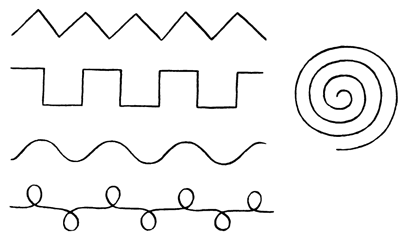 Усложнение: Игру можно проводить с любым количеством участников. Длина дорожки может быть произвольной, но не менее 3 м. Эту игру можно провести на соревнование. Нарисовать несколько одинаковых по форме линий, в конце каждой положить цветные флажки. Тот, кто первый из играющих добежит до флажка, быстро должен поднять его над головой.«Пятнашки с домом»Цель:  развивать ловкость и реакцию. Интенсивность: подвижная с бегом.Инвентарь: веревки для обозначения «домов».Описание игры: По краям площадки рисуют два круга — это дома. Дети, убегая от водящего, могут забегать в дом, где пятнашка салить их не можетПримечания: Если ведущий  рукой касается играющего на игровом поле, то осаленный становится пятнашкой. Во время бега дети не должны толкаться.Варианты:1. Чтобы не запятнали, нужно присесть или встать на какой-нибудь предмет.2. Когда пятнашка догоняет играющего, тот может попрыгать на двух ногах, как зайчик, и его уже нельзя пятнать (пятнашки «Зайки»).3. Играющий, которого запятнали, если он быстрый и ловкий, может сразу же возвратить пятнание водящему, и пятнашкой остается прежний игрок («Пятнашки с передачей»).4. Все играющие, кромепятнашки, выбирают себе имя из цветов, птиц, зверей. Пятнашка не пятнает того, кто вовремя назвал свое имя, например «лиса» («Пятнашки с именем»).«Пирожок»Цель: тренировать навыки в ходьбе, беге, в лазанье, умение быстро реагировать на сигнал; повышать эмоциональный тонус.Интенсивность: подвижная.Инвентарь: веревка.Описание игры: Играющие встают друг за другом, держась за пояс. Впереди стоит булочник, он ведущий, последний — пирожок. К булочнику подходит покупатель и спрашивает: «Где мой пирожок?» Булочник отвечает: «За печкой лежит». Последний игрок-пирожок кричит: «Я бегу, бегу!» С этими словами он бежит в сторону ведущего с одной стороны колонны,  а покупатель старается его поймать, обегая за ним с другой стороны колонны. Если пирожок успеет встать впереди ведущего, он становится булочником, а последний игрок — пирожком, и покупатель вновь идет покупать. Если же пирожок будет пойман, то он выполняет роль покупателя, а покупатель — булочника. Примечание: Покупатель не должен стоять на одном месте, после слов «За печкой лежит» он бежит в конец колонны и ловит пирожок.Усложнения: Дети стоят в шеренге на одной стороне зала, а булочник – на другой стороне зала. «Пирожок» -на одном конце шеренги, а «покупатель» - на другом конце шеренги. С последними словами пирожок и булочник бегу на другую сторону зала до булочника. Кто быстрее коснется до руки булочника, тот и победил.